Staatspreis
Unternehmensqualität 2024Fragebogen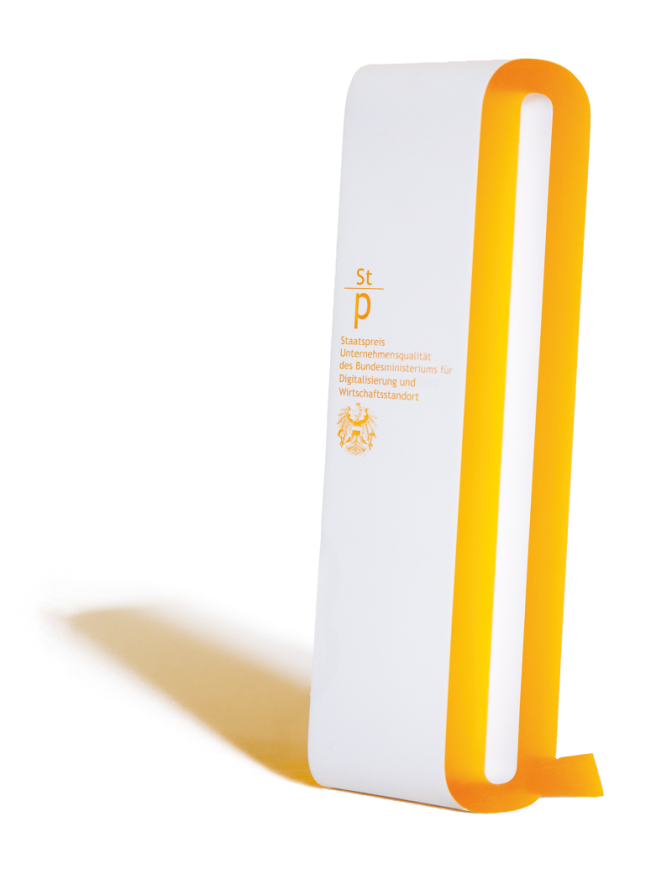 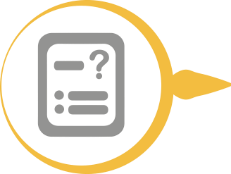 Inhalt1	Hinweise zum Ausfüllen des Fragebogens	31.1	Bewertungsgrundlage im Überblick	31.2	Ausrichtung und Realisierung: Anregungen zum Ausfüllen des Fragebogens	41.3	Ergebnisse: Anregungen zum Ausfüllen des Fragebogens	52	Status der Organisation – Überblick	72.1	Zielsetzung der Organisation	72.2	Produkte und Dienstleistungen der Organisation	72.3	Wichtige Interessengruppen der Organisation	72.4	Aktueller Status zum Ecosystem der Organisation	82.5	Historie der Organisation	82.6	Abgrenzung der Organisation	82.7	Rechtlich relevanter Kontext	92.8	Zertifizierungen und Anerkennungen	92.9	Zusatzunterlagen	103	Beschreibung der Organisation – Ausrichtung	11Kriterium 1: Zweck, Vision und Strategie	11Kriterium 2: Organisationskultur und Organisationsführung	144	Beschreibung der Organisation – Realisierung	16Kriterium 3: Interessengruppen einbinden	16Kriterium 4: Nachhaltige Wertschöpfung erbringen	18Kriterium 5: Leistungsfähigkeit und Transformation vorantreiben	215	Beschreibung der Organisation – Ergebnisse	25Kriterium 6: Wahrnehmungen der Interessengruppen	25Kriterium 7: Strategie- und Leistungsbezogene Ergebnisse	29Erklärung des Bewerbers	32Hinweise zum Ausfüllen des FragebogensBitte füllen Sie, soweit es Ihnen möglich ist, alle Felder bzw. Teile des Fragebogens aus. Der Umfang des ausgefüllten Fragebogens darf maximal 70 Seiten (exkl. Angabe) betragen. Zusatzunterlagen müssen gemeinsam mit dem ausgefüllten Fragebogen mindestens 4 Wochen vor dem Site Visit elektronisch mittels qualityaustria Cloud übermittelt werden. (Der Cloud-Link wird mit der Anmeldebestätigung übermittelt.)Alle im Rahmen des Assessments übermittelten Unterlagen werden vertraulich behandelt. Assessor*innen und Mitglieder der Jury unterzeichnen vor Übermittlung der Unterlagen eine Vertraulichkeitserklärung. Bewertungsgrundlage im Überblick Die Beschreibungen im Rahmen dieses Fragebogens orientieren sich an den sieben Kriterien des EFQM Modells 2020 und sprechen damit die wesentlichen Inhalte und Forderungen des Excellence-Ansatzes an.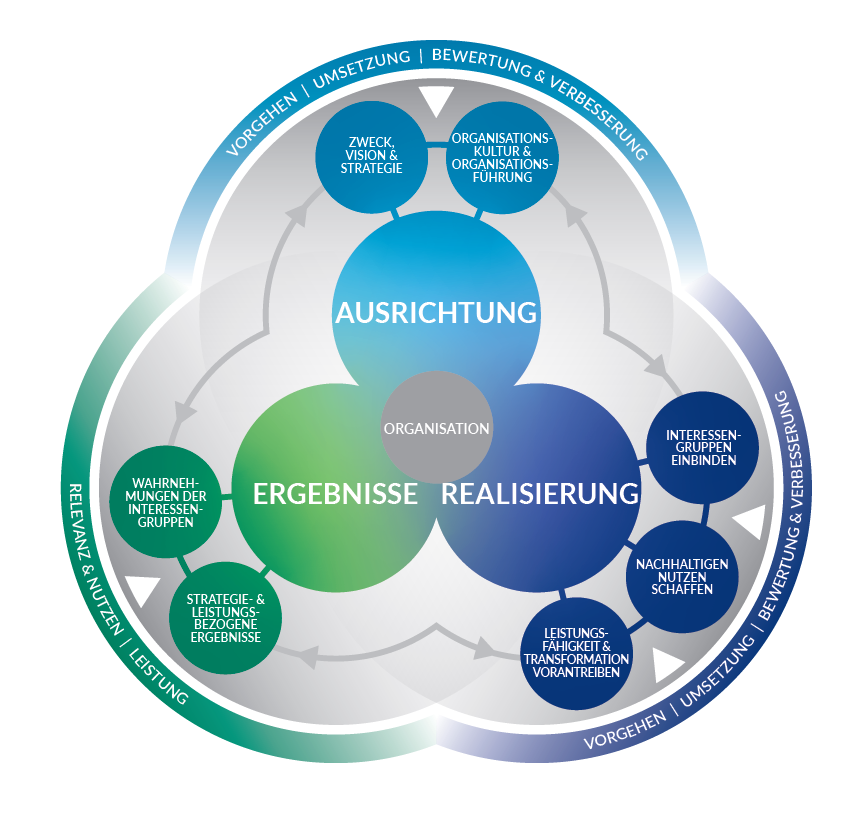 Die Kriterien zur Ausrichtung behandeln Zweck, Vision und Strategie (1) einer Organisation sowie die Organisationskultur und Führung (2). Im Block zur Realisierung liegen die Schwerpunkte auf den Interessengruppen (3), der Kernwertschöpfung durch das Schaffen von nachhaltigem Nutzen (4) sowie im Vorantreiben der Leistungsfähigkeit und Transformation (5). Die Ergebniskriterien fokussieren auf die von der Organisation erreichten Ergebnisse: Einerseits aus Sicht und Wahrnehmung wichtiger Interessengruppen (6), andererseits mit Blick auf die operative Leistung sowie die Erreichung der strategischen Ziele (7).In der Ausarbeitung der Inhalte ist das begleitende Durchsehen der Beschreibung des vollständigen EFQM Modells hilfreich. Im dort angeführten Glossar werden wichtige Begriffe erklärt und vertieft. Teilweise sind Beschreibungen bzw. Definitionen aus dem EFQM-Modell an passender Stelle über die Kommentarfunktion eingefügt.Bitte beachten Sie und füllen Sie auch den Fragebogen zum Nachhaltigkeitsmanagement aus (extra Dokument).Ausrichtung und Realisierung: Anregungen zum Ausfüllen des FragebogensDie folgenden Hinweise erläutern die Bearbeitung der Fragen zur Ausrichtung (Kriterien 1 und 2) und Realisierung (Kriterien 3 bis 5). Der unten gezeigte Ausschnitt aus dem Fragebogen gibt konkrete Anregungen zur Beschreibung des aktuellen Status, von bereits umgesetzten sowie von geplanten Verbesserungen (angelehnt an die EFQM RADAR Logik mit den Elementen Vorgehen, Umsetzung sowie Bewertung & Verbesserung).Ergebnisse: Anregungen zum Ausfüllen des FragebogensÜber folgende Beschreibung werden die erreichten Ergebnisse in den Kriterien 6 und 7 abgebildet und erklärt. Der unten gezeigte Ausschnitt aus dem Fragebogen gibt dazu konkrete Anregungen und Hinweise.Status der Organisation – Überblick Zielsetzung der Organisation Die wichtigsten strategischen/übergeordneten Zielsetzungen der Organisation werden in der Reihenfolge ihrer Bedeutung dargestellt, beginnend mit dem wichtigsten Ziel. Diese Zielsetzungen definieren das angestrebte Wunschbild, dem die Organisation in den nächsten Jahren entsprechen möchte und sollten sich in den Vorgehensweisen und Ergebnissen widerspiegeln (schließen der Regelkreise).Produkte und Dienstleistungen der OrganisationDie wichtigsten Produkte/Dienstleistungen der Organisation werden in der Reihenfolge ihrer Bedeutung dargestellt, beginnend mit den wichtigsten. Dieses zentrale Leistungsangebot der Organisation generiert die Wertschöpfung bzw. die gewünschte Lösung für Kund*innen und andere Interessengruppen.Wichtige Interessengruppen der Organisation Die wichtigsten Interessengruppen/Stakeholder werden samt ihren Erwartungen und Bedürfnissen in der Reihenfolge ihrer Bedeutung dargestellt, beginnend mit der wichtigsten Interessengruppe. Sie umfassen jene Personen, Gruppen oder Unternehmen, die das größte Interesse an den Leistungen Ihrer Organisation haben oder von ihr beeinflusst werden.Aktueller Status zum Ecosystem der OrganisationDie Einbettung der Organisation in das Umfeld/Ecosystem wird durch die aktuelle Markt-, Umfeld- und Wettbewerbssituation sowie durch gesetzliche und gesellschaftliche Rahmenbedingungen dargestellt. Dazu werden die wichtigsten Umfeld-Aspekte mit deren aktuellen und/oder zukünftigen Auswirkungen auf die Organisation beschrieben.Historie der OrganisationDie wichtigsten Meilensteine und Entwicklungsschritte Ihrer Organisation werden zum Verständnis der Historie beschrieben.Abgrenzung der OrganisationDie Abgrenzung und Einbettung der eigenen Organisation/Organisationseinheit in eine übergeordnete Organisation, z.B. in einen Konzern, wird näher beschrieben.(wenn zutreffend)Rechtlich relevanter KontextDer rechtlich relevante Kontext der Organisation, wie z.B. branchenspezifische Anforderungen, gesetzliche Regelungen oder verpflichtende bzw. relevante Regelungen, Standards oder Normen, die die Organisation prägen, werden beschrieben.Zertifizierungen und AnerkennungenDie relevantesten Zertifizierungen (z.B. ISO9001, ISO14001) und weitere erreichte Standards bzw. externe Anerkennungen (z.B. Gütesiegel, Preisbewerbe oder Anerkennungen von Kund*innen) zeigen Beispiele für die Darlegung von Fähigkeiten nach außen.ZusatzunterlagenWichtige, zusätzliche Informationen zur Organisation können – sofern verfügbar – gemeinsam mit dem Fragebogen übermittelt werden. Bitte legen Sie NUR wichtige und ausgewählte Zusatzunterlagen bei. Bitte führen Sie an, welche der folgenden aufgelisteten Unterlagen Sie in Ergänzung zum Fragebogen beigeben:Beschreibung der Organisation – Ausrichtung Die Kriterien zur Ausrichtung unterstützen die Organisation dabei, ihre Richtung zu definieren und die passende Organisationskultur bzw. Organisationsführung zu gestalten. Damit wird insbesondere sichergestellt, dass:Zweck, Vision und Strategie der Organisation definiert und kommuniziert werdenInteressengruppen identifiziert und berücksichtigt werdenGewünschte Werte und Verhaltensnormen gelebt werdenKriterium 1: Zweck, Vision und StrategieKriterium 2: Organisationskultur und OrganisationsführungBeschreibung der Organisation – RealisierungDie Kriterien zur Realisierung unterstützen die Organisation dabei, ihre Strategie effektiv und effizient zu realisieren und dabei sicherzustellen, dass sie:die Interessengruppen in ihrem Ecosystem kennt und sich umfassend mit denjenigen befasst, die für ihren Erfolg wichtig sindnachhaltigen Nutzen/Wert durch Produkte und Dienstleistungen im Sinne der Wertschöpfung für die Kund*innen und andere Interessengruppen generiertdie Leistungsniveaus verbessert, die aktuell für den Erfolg erforderlich sind und zugleich die notwendige Verbesserung und Transformation antreibt, um auch in Zukunft erfolgreich zu seinKriterium 3: Interessengruppen einbindenKriterium 4: Nachhaltige Wertschöpfung erbringenKriterium 5: Leistungsfähigkeit und Transformation vorantreibenBeschreibung der Organisation – Ergebnisse In diesem Abschnitt werden die erreichten Ergebnisse zu den in der Ausrichtung und Realisierung beschriebenen Inhalten angeführt. Zusätzlich gilt es, Kennzahlen zur Prognose der zukünftigen Entwicklung darzulegen.Im Kriterium 6 zeigt die Organisation Ergebnisse, die auf den Rückmeldungen wichtiger Interessengruppen basieren. Sie zeigen, wie diese Interessengruppen die Organisation und deren Leistungen wahrnehmen.Im Kriterium 7 werden Ergebnisse der Organisation, bezogen auf die Erfüllung der Strategie sowie wichtige operative Leistungsindikatoren angeführt. Diese Ergebnisse können als eigenes Dokument beigelegt werden (siehe auch „Kapitel 2.8 Zusatzunterlagen“) bzw. in die folgenden Tabellen eingetragen und entsprechend erklärt.In den Kriterien 6 und 7 sollen jeweils rund 10 bis 15 wichtige Kennzahlen bzw. Indikatoren dargelegt werden. Für jedes Ergebnis bzw. jede Kennzahl wird dazu eine eigene Tabelle ausgefüllt. Die Jahreszahlen bei den Zeitreihen können bei Bedarf angepasst werden (z.B. wenn die Kennzahl nur alle 2 Jahre erhoben wird). Sie können auch eine Graphik einfüllen.Weitere Hinweise zur Beschreibung der Kennzahlen siehe Kapitel „1.3 Ergebnisse: Anregungen zum Ausfüllen des Fragebogens“.Kriterium 6: Wahrnehmungen der InteressengruppenIm Kriterium 6 sollen die wichtigsten in Verwendung befindlichen Wahrnehmungen der Interessengruppen dargestellt werden. (Es sollen pro Teilkriterium entsprechend der Wichtigkeit der jeweiligen Interessengruppe rund 2 bis 3 Kennzahlen detailliert angeführt werden.) Für jedes Ergebnis bzw. jede Kennzahl wird eine eigene Tabelle ausgefüllt, diese Tabellen-Vorlage ist entsprechend oft zu kopieren und zu nummerieren (siehe Muster):Die hier gezeigten Ergebnisse können aus unterschiedlichen Quellen stammen: Befragungen, Feedbackgruppen, Bewertungen, Pressemeldungen, Auswertungen sozialer Medien, kritische Rückmeldungen bzw. Beschwerden, Anerkennungen. Diese persönlichen Wahrnehmungen werden für die wichtigen Interessengruppen dargelegt.6.1 Wahrnehmungen der Kund*innen:Bitte kopieren Sie die Tabelle und führen Sie die weiteren Kennzahlen an.6.2 Wahrnehmungen der Mitarbeitenden:Bitte kopieren Sie die Tabelle und führen Sie die weiteren Kennzahlen an.6.3 Wahrnehmungen Eigentümer*innen und Behörden:Bitte kopieren Sie die Tabelle und führen Sie die weiteren Kennzahlen an.6.4 Wahrnehmungen gesellschaftlicher (Teil-)Gruppen:Bitte kopieren Sie die Tabelle und führen Sie die weiteren Kennzahlen an.6.5 Wahrnehmungen der Partner*innen und Lieferant*innen:Bitte kopieren Sie die Tabelle und führen Sie die weiteren Kennzahlen an. Kriterium 7: Strategie- und Leistungsbezogene ErgebnisseDieses Kriterium fokussiert auf Ziele und Ergebnisse in Zusammenhang mit der Leistungsfähigkeit der Organisation: ihren Zweck zu erfüllen, die Strategie umzusetzen und nachhaltigen Nutzen zu schaffen, sowie ihre Fitness für eine erfolgreiche Zukunft.Die hier gezeigten Ergebnisse können z.B. folgende Aspekte betreffen (Beispiele):Ergebnisse hinsichtlich der Erreichung von Zweck sowie Schaffung von NutzenErgebnisse zu strategischen SchlüsselleistungsindikatorenErgebnisse hinsichtlich der Erreichung der Transformationsziele…Ergebnisse zur Erfüllung der Erwartungen wichtiger Interessengruppen:Indikatoren für die Produkt- und ServicebereitstellungUmgang mit Beschwerden und ReklamationenAusbildung und KarriereentwicklungUmweltbezogene und gesellschaftliche AktivitätenEinhaltung regulatorischer Anforderungen…Indikatoren zu wirtschaftlichen Ergebnissen:Umsatz / EinnahmenGewinn und Cashflow / Budgeteinhaltung (bzw. Effizienz im Umgang mit finanziellen MittelnLagerumschlag / Umschlaghäufigkeit / UmlaufvermögenProjektkosten / Investitionen / CAPEX…Ergebnisse zum Fortschritt bei Leistungsfähigkeit und Transformation:Leistungsindikatoren zu Schlüsselprozessen (u.a. Effektivität und Effizienz im Kerngeschäft)Leistungsfähigkeit Change-Management / Erfolg von VeränderungsinitiativenInnovationsergebnisse / Innovationsquoten / Neue Produkte und Leistungsangebote…Indikatoren zur Vorhersage der ZukunftPrognosen der Zukunft (z.B. auf Basis bestehender Ergebnisse und Trends)Frühindikatoren (LEAD) und ihre DynamikMarktentwicklungen / TechnologietrendsRegel- und Rahmenwerke mit prognostizierten Anforderungen (z.B. CSRD)Branchenradars mit zukünftigen Bedarfsprognosen…Ergebnisse – Darstellung und Beschreibung:Im Kriterium 7 sollen die wichtigsten in Verwendung befindlichen Kennzahlen bzw. Indikatoren detailliert dargelegt werden (rund 10 bis 15). Für jedes Ergebnis bzw. jede Kennzahl wird eine eigene Tabelle ausgefüllt, diese Tabellen-Vorlage ist entsprechend oft zu kopieren und zu nummerieren (siehe Muster):1. Strategie- bzw. Leistungsbezogenes Ergebnis2. Strategie- bzw. Leistungsbezogenes ErgebnisBitte kopieren Sie die Tabelle und führen Sie die weiteren Ergebnisse / Kennzahlen an (rund 10 – 15 Kennzahlen).Erklärung des BewerbersIch bestätige hiermit, dass sämtliche Angaben im Fragebogen sowie in den beiliegenden Anhängen korrekt sind.Der spätest mögliche Anmeldetermin zum Staatspreis Unternehmensqualität ist der 15. März 2024, Site Visits können bis zum 30. April 2024 durchgeführt werden. Wir bitten um möglichst frühzeitige Vereinbarung des Site Visit Termins.Ich bin darüber informiert, dass der vollständig ausgefüllte Fragebogen (max. 70 Seiten exkl. Angabe) sowie die Zusatzdokumente bis mindestens 4 Wochen vor dem vereinbarten Site Visit Termin bei der Quality Austria einlangen müssen, um eine sorgfältige Vorbereitung des Assessor*innenteams zu gewährleisten und den Site Visit entsprechend planen zu können. VeranstalterBundesministerium für Arbeit und WirtschaftOrganisatorQuality Austria  Trainings,
Zertifizierungs und Begutachtungs GmbHBewerberBitte hier den Namen des Unternehmens eintragenKategorieBitte hier die Kategorie eintragen1.1 Zweck und Vision als angestrebtes Zielbild definieren1.1 Zweck und Vision als angestrebtes Zielbild definieren1.1.1 Zweck der Organisation festlegen1.1.1 Zweck der Organisation festlegen Zweck stiftet Nutzen im Kontext der OrganisationStatus zu Vorgehen und Umsetzung: Aktuell festgelegte bzw. gültige Vorgehensweisen (z.B. Prozesse, Verfahren, Methoden) und deren praktische Umsetzung in der OrganisationSind die Vorgehensweisen fundiert und angemessen festgelegt (z.B. verschriftlicht)? Unterstützen sie die Ausrichtung und Strategie der Organisation? Helfen sie, die Bedürfnisse betroffener Interessengruppen zu erfüllen? Sind sie, wo notwendig, verknüpft bzw. miteinander abgestimmt?Werden die Vorgehensweisen in allen relevanten Bereichen umgesetzt? Erfolgt die Umsetzung in angemessener Zeit? Wird die Umsetzung bei Bedarf flexibel bzw. situativ angepasst?Rückblick zu erreichten Verbesserungen: Erkennen und Umsetzen von Verbesserungen mit konkreten Beispielen der letzten JahreWie werden die Vorgehensweisen und deren Umsetzung gemessen bzw. analysiert, um konkrete Verbesserungen zu erreichen? Führen Sie, wo vorhanden, Beispiele umgesetzter Verbesserungen an (z.B. gesteigerte Leistungsfähigkeit von Prozessen, erhöhte Kundenzufriedenheit).Wird dabei Feedback zur Effektivität (die richtigen Dinge tun) und Effizienz (Dinge richtig machen) erfasst? Werden Kreativität, Lernen oder Vergleiche (z.B. Benchmarking) genutzt, um innovative Lösungen bzw. Verbesserungen zu entwickeln?Ausblick zu geplanten Verbesserungen: Geplante Änderungen, neue Vorgehensweisen bzw. angestrebte Verbesserungen für die kommenden JahreWie wird sichergestellt, dass die Vorgehensweisen auch in Zukunft in der Lage sind, aktuelle bzw. geänderte Anforderungen zu erfüllen? Führen Sie, wo vorhanden, Beispiele geplanter Verbesserungen an (z.B. Projekte bzw. Maßnahmen).Gibt es konkreten Transformations- bzw. Veränderungsbedarf in den gezeigten Vorgehensweisen bzw. in deren Umsetzung? Zweck umfasst Verantwortung für verursachte Auswirkungen Status zu Vorgehen und Umsetzung: Aktuell festgelegte bzw. gültige Vorgehensweisen (z.B. Prozesse, Verfahren, Methoden) und deren praktische Umsetzung in der OrganisationSind die Vorgehensweisen fundiert und angemessen festgelegt (z.B. verschriftlicht)? Unterstützen sie die Ausrichtung und Strategie der Organisation? Helfen sie, die Bedürfnisse betroffener Interessengruppen zu erfüllen? Sind sie, wo notwendig, verknüpft bzw. miteinander abgestimmt?Werden die Vorgehensweisen in allen relevanten Bereichen umgesetzt? Erfolgt die Umsetzung in angemessener Zeit? Wird die Umsetzung bei Bedarf flexibel bzw. situativ angepasst?Rückblick zu erreichten Verbesserungen: Erkennen und Umsetzen von Verbesserungen mit konkreten Beispielen der letzten JahreWie werden die Vorgehensweisen und deren Umsetzung gemessen bzw. analysiert, um konkrete Verbesserungen zu erreichen? Führen Sie, wo vorhanden, Beispiele umgesetzter Verbesserungen an (z.B. gesteigerte Leistungsfähigkeit von Prozessen, erhöhte Kundenzufriedenheit).Wird dabei Feedback zur Effektivität (die richtigen Dinge tun) und Effizienz (Dinge richtig machen) erfasst? Werden Kreativität, Lernen oder Vergleiche (z.B. Benchmarking) genutzt, um innovative Lösungen bzw. Verbesserungen zu entwickeln?Ausblick zu geplanten Verbesserungen: Geplante Änderungen, neue Vorgehensweisen bzw. angestrebte Verbesserungen für die kommenden JahreWie wird sichergestellt, dass die Vorgehensweisen auch in Zukunft in der Lage sind, aktuelle bzw. geänderte Anforderungen zu erfüllen? Führen Sie, wo vorhanden, Beispiele geplanter Verbesserungen an (z.B. Projekte bzw. Maßnahmen).Gibt es konkreten Transformations- bzw. Veränderungsbedarf in den gezeigten Vorgehensweisen bzw. in deren Umsetzung? Zweck spricht Interessengruppen anDie hier angeführten Ansatzpunkte aus dem EFQM Modell geben inhaltliche und methodische Anregungen zum TeilkriteriumDas Aufgreifen bzw. die Umsetzung dieser Anregungen sind im rechten Fließtextbereich beschriebenBei entsprechender Erfüllung bzw. vorliegender Nachweise dazu, kann der Bewerber die jeweilige Checkbox ankreuzenStatus zu Vorgehen und Umsetzung: Aktuell festgelegte bzw. gültige Vorgehensweisen (z.B. Prozesse, Verfahren, Methoden) und deren praktische Umsetzung in der OrganisationSind die Vorgehensweisen fundiert und angemessen festgelegt (z.B. verschriftlicht)? Unterstützen sie die Ausrichtung und Strategie der Organisation? Helfen sie, die Bedürfnisse betroffener Interessengruppen zu erfüllen? Sind sie, wo notwendig, verknüpft bzw. miteinander abgestimmt?Werden die Vorgehensweisen in allen relevanten Bereichen umgesetzt? Erfolgt die Umsetzung in angemessener Zeit? Wird die Umsetzung bei Bedarf flexibel bzw. situativ angepasst?Rückblick zu erreichten Verbesserungen: Erkennen und Umsetzen von Verbesserungen mit konkreten Beispielen der letzten JahreWie werden die Vorgehensweisen und deren Umsetzung gemessen bzw. analysiert, um konkrete Verbesserungen zu erreichen? Führen Sie, wo vorhanden, Beispiele umgesetzter Verbesserungen an (z.B. gesteigerte Leistungsfähigkeit von Prozessen, erhöhte Kundenzufriedenheit).Wird dabei Feedback zur Effektivität (die richtigen Dinge tun) und Effizienz (Dinge richtig machen) erfasst? Werden Kreativität, Lernen oder Vergleiche (z.B. Benchmarking) genutzt, um innovative Lösungen bzw. Verbesserungen zu entwickeln?Ausblick zu geplanten Verbesserungen: Geplante Änderungen, neue Vorgehensweisen bzw. angestrebte Verbesserungen für die kommenden JahreWie wird sichergestellt, dass die Vorgehensweisen auch in Zukunft in der Lage sind, aktuelle bzw. geänderte Anforderungen zu erfüllen? Führen Sie, wo vorhanden, Beispiele geplanter Verbesserungen an (z.B. Projekte bzw. Maßnahmen).Gibt es konkreten Transformations- bzw. Veränderungsbedarf in den gezeigten Vorgehensweisen bzw. in deren Umsetzung?Weitere Vorgehensweisen zu 1.1Listen Sie gegebenenfalls weitere im Einsatz befindliche Vorgehensweisen lediglich auf, ohne Details zu nennen.Bezeichnung und Darstellung der ErgebniskennzahlBezeichnung und Darstellung der ErgebniskennzahlBezeichnung und Darstellung der ErgebniskennzahlBezeichnung und Darstellung der ErgebniskennzahlBezeichnung und Darstellung der ErgebniskennzahlBezeichnung und Darstellung der ErgebniskennzahlBezeichnung und Darstellung der ErgebniskennzahlBezeichnung und Darstellung der ErgebniskennzahlBezeichnung der KennzahlBezeichnung der KennzahlGenaue Bezeichnung der Ergebniskennzahl anführenGenaue Bezeichnung der Ergebniskennzahl anführenGenaue Bezeichnung der Ergebniskennzahl anführenGenaue Bezeichnung der Ergebniskennzahl anführenGenaue Bezeichnung der Ergebniskennzahl anführenGenaue Bezeichnung der Ergebniskennzahl anführenJahrJahr202120222022202320232024IstIstHier erreichte Ergebnisse der letzten Jahre eintragenHier erreichte Ergebnisse der letzten Jahre eintragenHier erreichte Ergebnisse der letzten Jahre eintragenHier erreichte Ergebnisse der letzten Jahre eintragenHier erreichte Ergebnisse der letzten Jahre eintragenHier erreichte Ergebnisse der letzten Jahre eintragenPlan / ZielPlan / ZielFestgelegte Ziel- bzw. Planwerte anführenFestgelegte Ziel- bzw. Planwerte anführenFestgelegte Ziel- bzw. Planwerte anführenFestgelegte Ziel- bzw. Planwerte anführenFestgelegte Ziel- bzw. Planwerte anführenFestgelegte Ziel- bzw. Planwerte anführenVergleiche / BenchmarksVergleiche / BenchmarksVorhandene Vergleichswerte/ Benchmarks anführenVorhandene Vergleichswerte/ Benchmarks anführenVorhandene Vergleichswerte/ Benchmarks anführenVorhandene Vergleichswerte/ Benchmarks anführenVorhandene Vergleichswerte/ Benchmarks anführenVorhandene Vergleichswerte/ Benchmarks anführenErklärung und Beschreibung der KennzahlErklärung und Beschreibung der KennzahlErklärung und Beschreibung der KennzahlErklärung und Beschreibung der KennzahlErklärung und Beschreibung der KennzahlErklärung und Beschreibung der KennzahlErklärung und Beschreibung der KennzahlErklärung und Beschreibung der KennzahlJahrestrend / Plan-Ziel /
Vergleiche bzw. Benchmarkpartner*innen / Segmentierung / Interner u. externer Einfluss / Verwendung der KennzahlWie lässt sich der gezeigte Trend interpretieren? Wie werden die gezeigten Zielwerte festgelegt?Warum werden die ausgewählten Vergleiche/Benchmarks gezeigt? Wie und warum werden die Daten segmentiert?Welche Einflüsse wirken sich auf die Kennzahl aus?Wie lässt sich der gezeigte Trend interpretieren? Wie werden die gezeigten Zielwerte festgelegt?Warum werden die ausgewählten Vergleiche/Benchmarks gezeigt? Wie und warum werden die Daten segmentiert?Welche Einflüsse wirken sich auf die Kennzahl aus?Wie lässt sich der gezeigte Trend interpretieren? Wie werden die gezeigten Zielwerte festgelegt?Warum werden die ausgewählten Vergleiche/Benchmarks gezeigt? Wie und warum werden die Daten segmentiert?Welche Einflüsse wirken sich auf die Kennzahl aus?Wie lässt sich der gezeigte Trend interpretieren? Wie werden die gezeigten Zielwerte festgelegt?Warum werden die ausgewählten Vergleiche/Benchmarks gezeigt? Wie und warum werden die Daten segmentiert?Welche Einflüsse wirken sich auf die Kennzahl aus?Wie lässt sich der gezeigte Trend interpretieren? Wie werden die gezeigten Zielwerte festgelegt?Warum werden die ausgewählten Vergleiche/Benchmarks gezeigt? Wie und warum werden die Daten segmentiert?Welche Einflüsse wirken sich auf die Kennzahl aus?Wie lässt sich der gezeigte Trend interpretieren? Wie werden die gezeigten Zielwerte festgelegt?Warum werden die ausgewählten Vergleiche/Benchmarks gezeigt? Wie und warum werden die Daten segmentiert?Welche Einflüsse wirken sich auf die Kennzahl aus?Wie lässt sich der gezeigte Trend interpretieren? Wie werden die gezeigten Zielwerte festgelegt?Warum werden die ausgewählten Vergleiche/Benchmarks gezeigt? Wie und warum werden die Daten segmentiert?Welche Einflüsse wirken sich auf die Kennzahl aus?Bezug der Kennzahl zu Interessengruppen bzw. zur Organisation selbstBezug der Kennzahl zu Interessengruppen bzw. zur Organisation selbstBezug der Kennzahl zu Interessengruppen bzw. zur Organisation selbstBezug der Kennzahl zu Interessengruppen bzw. zur Organisation selbstBezug der Kennzahl zu Interessengruppen bzw. zur Organisation selbstBezug der Kennzahl zu Interessengruppen bzw. zur Organisation selbstBezug der Kennzahl zu Interessengruppen bzw. zur Organisation selbstBezug der Kennzahl zu Interessengruppen bzw. zur Organisation selbstBezug zu Interessengruppen Kund*innen Kund*innen Kund*innen Mitarbeitende Mitarbeitende Eigentümer*innen Eigentümer*innenBezug zu Interessengruppen Behörden Behörden Behörden Gesellschaft Gesellschaft Partner*in, Lieferant*in Partner*in, Lieferant*inErfüllung von Erwartungen / Vorhersage Wahrnehmungen wichtiger InteressengruppenWie misst die Kennzahl die Erfüllung aktueller bzw. zukünftiger Erwartungen der Interessengruppen?Wie dient die Kennzahl der Voraussage der Wahrnehmungen wichtiger Interessengruppen (siehe u.a. Kriterium 6)?Wie misst die Kennzahl die Erfüllung aktueller bzw. zukünftiger Erwartungen der Interessengruppen?Wie dient die Kennzahl der Voraussage der Wahrnehmungen wichtiger Interessengruppen (siehe u.a. Kriterium 6)?Wie misst die Kennzahl die Erfüllung aktueller bzw. zukünftiger Erwartungen der Interessengruppen?Wie dient die Kennzahl der Voraussage der Wahrnehmungen wichtiger Interessengruppen (siehe u.a. Kriterium 6)?Wie misst die Kennzahl die Erfüllung aktueller bzw. zukünftiger Erwartungen der Interessengruppen?Wie dient die Kennzahl der Voraussage der Wahrnehmungen wichtiger Interessengruppen (siehe u.a. Kriterium 6)?Wie misst die Kennzahl die Erfüllung aktueller bzw. zukünftiger Erwartungen der Interessengruppen?Wie dient die Kennzahl der Voraussage der Wahrnehmungen wichtiger Interessengruppen (siehe u.a. Kriterium 6)?Wie misst die Kennzahl die Erfüllung aktueller bzw. zukünftiger Erwartungen der Interessengruppen?Wie dient die Kennzahl der Voraussage der Wahrnehmungen wichtiger Interessengruppen (siehe u.a. Kriterium 6)?Wie misst die Kennzahl die Erfüllung aktueller bzw. zukünftiger Erwartungen der Interessengruppen?Wie dient die Kennzahl der Voraussage der Wahrnehmungen wichtiger Interessengruppen (siehe u.a. Kriterium 6)?Bezug zur Organisation selbst Kennzahl ist direkt für die eigene Organisation relevant Kennzahl ist direkt für die eigene Organisation relevant Kennzahl ist direkt für die eigene Organisation relevant Kennzahl ist direkt für die eigene Organisation relevant Kennzahl ist direkt für die eigene Organisation relevant Kennzahl ist direkt für die eigene Organisation relevant Kennzahl ist direkt für die eigene Organisation relevantBezug zur Organisation / 
eigene Geschäftsinteresse / Steuerung interner ZieleWelche Geschäftsinteressen bzw. interne Ziele der Organisation werden durch die Kennzahl verfolgt bzw. gesteuert?Welche Geschäftsinteressen bzw. interne Ziele der Organisation werden durch die Kennzahl verfolgt bzw. gesteuert?Welche Geschäftsinteressen bzw. interne Ziele der Organisation werden durch die Kennzahl verfolgt bzw. gesteuert?Welche Geschäftsinteressen bzw. interne Ziele der Organisation werden durch die Kennzahl verfolgt bzw. gesteuert?Welche Geschäftsinteressen bzw. interne Ziele der Organisation werden durch die Kennzahl verfolgt bzw. gesteuert?Welche Geschäftsinteressen bzw. interne Ziele der Organisation werden durch die Kennzahl verfolgt bzw. gesteuert?Welche Geschäftsinteressen bzw. interne Ziele der Organisation werden durch die Kennzahl verfolgt bzw. gesteuert?Bezug zur zukünftigen und aktuellen Leistungsfähigkeit / Art der KennzahlBezug zur zukünftigen und aktuellen Leistungsfähigkeit / Art der KennzahlBezug zur zukünftigen und aktuellen Leistungsfähigkeit / Art der KennzahlBezug zur zukünftigen und aktuellen Leistungsfähigkeit / Art der KennzahlBezug zur zukünftigen und aktuellen Leistungsfähigkeit / Art der KennzahlBezug zur zukünftigen und aktuellen Leistungsfähigkeit / Art der KennzahlBezug zur zukünftigen und aktuellen Leistungsfähigkeit / Art der KennzahlBezug zur zukünftigen und aktuellen Leistungsfähigkeit / Art der KennzahlBezug zur zukünftigen, geplanten Leistungsfähigkeit Kennzahl dient der Vorbereitung und Voraussage der zukünftigen Leistungsfähigkeit Kennzahl dient der Vorbereitung und Voraussage der zukünftigen Leistungsfähigkeit Kennzahl dient der Vorbereitung und Voraussage der zukünftigen Leistungsfähigkeit Kennzahl dient der Vorbereitung und Voraussage der zukünftigen Leistungsfähigkeit Kennzahl dient der Vorbereitung und Voraussage der zukünftigen Leistungsfähigkeit Kennzahl dient der Vorbereitung und Voraussage der zukünftigen Leistungsfähigkeit Kennzahl dient der Vorbereitung und Voraussage der zukünftigen LeistungsfähigkeitBezug zur Ausrichtung /
Zukünftige Leistungsfähigkeit / Nachweis TransformationDie Erreichung welcher wichtigen strategischen/übergeordneten Zielsetzungen der Organisation werden damit gemessen (siehe u.a. Kapitel 2.1)? Wie verdeutlicht die Kennzahl den Fortschritt der damit verbundenen Transformation?Wie unterstützt die Kennzahl die Prognose der zukünftigen Leistungsfähigkeit?Die Erreichung welcher wichtigen strategischen/übergeordneten Zielsetzungen der Organisation werden damit gemessen (siehe u.a. Kapitel 2.1)? Wie verdeutlicht die Kennzahl den Fortschritt der damit verbundenen Transformation?Wie unterstützt die Kennzahl die Prognose der zukünftigen Leistungsfähigkeit?Die Erreichung welcher wichtigen strategischen/übergeordneten Zielsetzungen der Organisation werden damit gemessen (siehe u.a. Kapitel 2.1)? Wie verdeutlicht die Kennzahl den Fortschritt der damit verbundenen Transformation?Wie unterstützt die Kennzahl die Prognose der zukünftigen Leistungsfähigkeit?Die Erreichung welcher wichtigen strategischen/übergeordneten Zielsetzungen der Organisation werden damit gemessen (siehe u.a. Kapitel 2.1)? Wie verdeutlicht die Kennzahl den Fortschritt der damit verbundenen Transformation?Wie unterstützt die Kennzahl die Prognose der zukünftigen Leistungsfähigkeit?Die Erreichung welcher wichtigen strategischen/übergeordneten Zielsetzungen der Organisation werden damit gemessen (siehe u.a. Kapitel 2.1)? Wie verdeutlicht die Kennzahl den Fortschritt der damit verbundenen Transformation?Wie unterstützt die Kennzahl die Prognose der zukünftigen Leistungsfähigkeit?Die Erreichung welcher wichtigen strategischen/übergeordneten Zielsetzungen der Organisation werden damit gemessen (siehe u.a. Kapitel 2.1)? Wie verdeutlicht die Kennzahl den Fortschritt der damit verbundenen Transformation?Wie unterstützt die Kennzahl die Prognose der zukünftigen Leistungsfähigkeit?Die Erreichung welcher wichtigen strategischen/übergeordneten Zielsetzungen der Organisation werden damit gemessen (siehe u.a. Kapitel 2.1)? Wie verdeutlicht die Kennzahl den Fortschritt der damit verbundenen Transformation?Wie unterstützt die Kennzahl die Prognose der zukünftigen Leistungsfähigkeit?Bezug zur aktuellen, operativen Leistungsfähigkeit Kennzahl dient der Überwachung und Steuerung der aktuellen Leistungsfähigkeit Kennzahl dient der Überwachung und Steuerung der aktuellen Leistungsfähigkeit Kennzahl dient der Überwachung und Steuerung der aktuellen Leistungsfähigkeit Kennzahl dient der Überwachung und Steuerung der aktuellen Leistungsfähigkeit Kennzahl dient der Überwachung und Steuerung der aktuellen Leistungsfähigkeit Kennzahl dient der Überwachung und Steuerung der aktuellen Leistungsfähigkeit Kennzahl dient der Überwachung und Steuerung der aktuellen LeistungsfähigkeitBezug zu operativen Zielen und Leistungsfähigkeit / Nachweis erreichter NutzenWelche wichtigen operativen Zielsetzungen bzw. vereinbarte Leistungsversprechungen der Organisation werden damit gemessen (z.B. Indikatoren zu Schlüsselprozessen)?Welche wichtigen operativen Zielsetzungen bzw. vereinbarte Leistungsversprechungen der Organisation werden damit gemessen (z.B. Indikatoren zu Schlüsselprozessen)?Welche wichtigen operativen Zielsetzungen bzw. vereinbarte Leistungsversprechungen der Organisation werden damit gemessen (z.B. Indikatoren zu Schlüsselprozessen)?Welche wichtigen operativen Zielsetzungen bzw. vereinbarte Leistungsversprechungen der Organisation werden damit gemessen (z.B. Indikatoren zu Schlüsselprozessen)?Welche wichtigen operativen Zielsetzungen bzw. vereinbarte Leistungsversprechungen der Organisation werden damit gemessen (z.B. Indikatoren zu Schlüsselprozessen)?Welche wichtigen operativen Zielsetzungen bzw. vereinbarte Leistungsversprechungen der Organisation werden damit gemessen (z.B. Indikatoren zu Schlüsselprozessen)?Welche wichtigen operativen Zielsetzungen bzw. vereinbarte Leistungsversprechungen der Organisation werden damit gemessen (z.B. Indikatoren zu Schlüsselprozessen)?Art der Kennzahl Finanzielle Kennzahl Finanzielle Kennzahl Finanzielle Kennzahl Finanzielle Kennzahl Nichtfinanzielle Kennzahl bzw. Indikator Nichtfinanzielle Kennzahl bzw. Indikator Nichtfinanzielle Kennzahl bzw. IndikatorWeitere verwendete Kennzahlen, die im Zusammenhang mit der beschriebenen Ergebniskennzahl stehen, und mit denen Sie arbeiten (ohne nähere Beschreibung):Weitere verwendete Kennzahlen, die im Zusammenhang mit der beschriebenen Ergebniskennzahl stehen, und mit denen Sie arbeiten (ohne nähere Beschreibung):Weitere verwendete Kennzahlen, die im Zusammenhang mit der beschriebenen Ergebniskennzahl stehen, und mit denen Sie arbeiten (ohne nähere Beschreibung):Weitere verwendete Kennzahlen, die im Zusammenhang mit der beschriebenen Ergebniskennzahl stehen, und mit denen Sie arbeiten (ohne nähere Beschreibung):Weitere verwendete Kennzahlen, die im Zusammenhang mit der beschriebenen Ergebniskennzahl stehen, und mit denen Sie arbeiten (ohne nähere Beschreibung):Weitere verwendete Kennzahlen, die im Zusammenhang mit der beschriebenen Ergebniskennzahl stehen, und mit denen Sie arbeiten (ohne nähere Beschreibung):Weitere verwendete Kennzahlen, die im Zusammenhang mit der beschriebenen Ergebniskennzahl stehen, und mit denen Sie arbeiten (ohne nähere Beschreibung):Weitere verwendete Kennzahlen, die im Zusammenhang mit der beschriebenen Ergebniskennzahl stehen, und mit denen Sie arbeiten (ohne nähere Beschreibung):Listen Sie gegebenenfalls weitere im Einsatz befindliche Ergebniskennzahlen lediglich auf, ohne Details zu nennen.Listen Sie gegebenenfalls weitere im Einsatz befindliche Ergebniskennzahlen lediglich auf, ohne Details zu nennen.Listen Sie gegebenenfalls weitere im Einsatz befindliche Ergebniskennzahlen lediglich auf, ohne Details zu nennen.Listen Sie gegebenenfalls weitere im Einsatz befindliche Ergebniskennzahlen lediglich auf, ohne Details zu nennen.Listen Sie gegebenenfalls weitere im Einsatz befindliche Ergebniskennzahlen lediglich auf, ohne Details zu nennen.Listen Sie gegebenenfalls weitere im Einsatz befindliche Ergebniskennzahlen lediglich auf, ohne Details zu nennen.Listen Sie gegebenenfalls weitere im Einsatz befindliche Ergebniskennzahlen lediglich auf, ohne Details zu nennen.Listen Sie gegebenenfalls weitere im Einsatz befindliche Ergebniskennzahlen lediglich auf, ohne Details zu nennen.ZielBeschreibungProdukt / DienstleistungBeschreibung InteressengruppenBeschreibung der Erwartungen und Bedürfnisse Umfeld-AspektAktuelle/zukünftige Auswirkungen des Umfeld-Aspekts auf die OrganisationJahrBeschreibung der wichtigsten Meilensteine und Entwicklungsschritte der OrganisationStrategieBeschreibung Das Ausmaß, in dem die Organisation selbst strategische Entscheidungen trifftFinanzenBeschreibung Das Ausmaß, in dem die Organisation Budgethoheit hat, Budgetverantwortung trägt und selbst finanziertWeiteres zur AbgrenzungBeschreibung Das Ausmaß, in dem die Organisation selbst über folgende Abteilungen verfügt bzw. Entscheidungen treffen kann: IT, HR, Logistik, Prozesse etc.Aktivitäten und StandorteBeschreibungDas Ausmaß der Aktivitäten: regional, national, internationalAnzahl und kurze Beschreibung der StandorteWichtige Programme in Verwendung (ERP, Workflow- und Dokumentenmanagement, …) Interne Kommunikationsstruktur (regelmäßige Meetings, etc.) SonstigesBeschreibungRechtlich relevanter KontextBeschreibung Zertifizierungen, AnerkennungenBeschreibung (Schwerpunkt, Gültigkeit, Aussteller)UnterlageWird beigefügtOrganigramm (Überblick zur Aufbauorganisation) JaMission (Zweck der Organisation) Ja     NeinVision (Beschreibung, was die Organisation auf lange Sicht erreichen möchte) Ja     NeinStrategie (Plan, wie die Organisation ihre Vision erreichen möchte) Ja     NeinProzesslandkarte (Überblick zur Ablauforganisation) Ja     NeinLeistungs-/Produktübersicht (Produkte, Dienstleistungen, Lösungen) Ja     NeinStandortübersicht (Geografische Lage, Größe, Leistungsschwerpunkte) Ja     NeinAbkürzungsverzeichnis (Begriffsklärungen, Definitionen) Ja     NeinKennzahlen (in der Organisation verwendete Darstellung als Ergänzung zum Kapitel „Beschreibung der Organisation – Ergebnisse“) Ja     NeinWeitere für die Organisation wichtige Unterlagen können beigelegt werden.Bitte führen Sie diese hier an:1.1 Zweck und Vision als angestrebtes Zielbild definieren1.1 Zweck und Vision als angestrebtes Zielbild definieren1.1.1 Zweck der Organisation festlegen1.1.1 Zweck der Organisation festlegen Zweck stiftet Nutzen im Kontext der OrganisationStatus zu Vorgehen und Umsetzung: Aktuell festgelegte bzw. gültige Vorgehensweisen (z.B. Prozesse, Verfahren, Methoden) und deren praktische Umsetzung in der OrganisationRückblick zu erreichten Verbesserungen: Erkennen und umsetzen von Verbesserungen mit konkreten Beispielen der letzten JahreAusblick zu geplanten Verbesserungen: Geplante Änderungen, neue Vorgehensweisen bzw. angestrebte Verbesserungen für die kommenden Jahre Zweck umfasst Verantwortung für verursachte Auswirkungen Status zu Vorgehen und Umsetzung: Aktuell festgelegte bzw. gültige Vorgehensweisen (z.B. Prozesse, Verfahren, Methoden) und deren praktische Umsetzung in der OrganisationRückblick zu erreichten Verbesserungen: Erkennen und umsetzen von Verbesserungen mit konkreten Beispielen der letzten JahreAusblick zu geplanten Verbesserungen: Geplante Änderungen, neue Vorgehensweisen bzw. angestrebte Verbesserungen für die kommenden Jahre Zweck spricht Interessengruppen anStatus zu Vorgehen und Umsetzung: Aktuell festgelegte bzw. gültige Vorgehensweisen (z.B. Prozesse, Verfahren, Methoden) und deren praktische Umsetzung in der OrganisationRückblick zu erreichten Verbesserungen: Erkennen und umsetzen von Verbesserungen mit konkreten Beispielen der letzten JahreAusblick zu geplanten Verbesserungen: Geplante Änderungen, neue Vorgehensweisen bzw. angestrebte Verbesserungen für die kommenden Jahre1.1.2 Vision der Organisation entwickeln1.1.2 Vision der Organisation entwickeln Vision ist mit dem Zweck stimmig verbundenS:R:A:  Interessengruppen werden in Entwicklung der Vision einbezogenS:R:A:  Vision wird an Interessengruppen kommuniziertS:R:A: Weitere Vorgehensweisen zu 1.1Weitere Vorgehensweisen zu 1.11.2 Interessengruppen identifizieren und ihre Bedürfnisse verstehen1.2 Interessengruppen identifizieren und ihre Bedürfnisse verstehen1.2.1 Interessengruppen identifizieren1.2.1 Interessengruppen identifizieren Aktuelle Übersicht zu Interessengruppen liegt vorS:R:A: Erwartungen und Strategien der Interessengruppen werden erfasstS:R:A:1.2.2 Interessengruppen priorisieren1.2.2 Interessengruppen priorisieren Positiver oder negativer Einfluss der Interessengruppen auf Organisation ist bekanntS:R:A: Wichtige Interessengruppen mit großem Einfluss sind priorisiertS:R:A:Weitere Vorgehensweisen zu 1.2Weitere Vorgehensweisen zu 1.21.3 Kontext der Organisation, eigene Fähigkeiten und wichtige Herausforderungen verstehen1.3 Kontext der Organisation, eigene Fähigkeiten und wichtige Herausforderungen verstehen1.3.1 Außensicht: Kontext bzw. Umfeld der Organisation kennen1.3.1 Außensicht: Kontext bzw. Umfeld der Organisation kennen Aktuelle Übersicht zum relevanten Kontext liegt vorS:R:A: UN-Nachhaltigkeitsziele werden unterstütztS:R:A: Megatrends werden beobachtet und berücksichtigtS:R:A: Aktuelle und zukünftige Entwicklungen des Marktes werden berücksichtigtS:R:A:1.3.2 Innensicht: Eigene Fähigkeiten kennen1.3.2 Innensicht: Eigene Fähigkeiten kennen Übersicht zu aktuellen Kernkompetenzen liegt vorS:R:A:1.3.3 Herausforderungen erkennen und verstehen1.3.3 Herausforderungen erkennen und verstehen Szenarien werden erstellt und analysiertS:R:A: Innen- und Außensicht fließen in Szenarien einS:R:A:Weitere Vorgehensweisen zu 1.3Weitere Vorgehensweisen zu 1.31.4 Strategie entwickeln1.4 Strategie entwickeln1.4.1 Strategie entwickeln bzw. überarbeiten 1.4.1 Strategie entwickeln bzw. überarbeiten  Wichtige Interessengruppen werden in Strategiearbeit einbezogenS:R:A: Erkannte Herausforderungen, neue Kenntnisse fließen in Strategiearbeit einS:R:A:1.4.2 Strategische Schwerpunkte ableiten1.4.2 Strategische Schwerpunkte ableiten Messbare Leistungsziele liegen vorS:R:A: Notwendige Veränderungsinitiativen sind definiertS:R:A: Geschäftsmodelle passen zur gewählten StrategieS:R:A:S:R:A:Weitere Vorgehensweisen zu 1.4Weitere Vorgehensweisen zu 1.41.5 Kontroll- und Steuerungssystem entwickeln und implementieren1.5 Kontroll- und Steuerungssystem entwickeln und implementieren1.5.1 Kontrollsystem (für Leistung und Corporate Governance) verwirklichen1.5.1 Kontrollsystem (für Leistung und Corporate Governance) verwirklichen Ordnungsrahmen mit Richtlinien und Regelungen liegt vorS:R:A: Kontrollsystem überwacht die StrategieverwirklichungS:R:A:1.5.2 Steuerungssystem (z.B. ERP-System wie SAP) bereitstellen1.5.2 Steuerungssystem (z.B. ERP-System wie SAP) bereitstellen Steuerungssystem ermöglicht Lenkung der Leistungsfähigkeit S:R:A:1.5.3 Relevante behördliche, gesetzliche und regulatorische Anforderungen (Legal Compliance) einhalten1.5.3 Relevante behördliche, gesetzliche und regulatorische Anforderungen (Legal Compliance) einhalten Übersicht zu relevanten Anforderungen liegt vorS:R:A: Einhaltung der Anforderungen ist sichergestelltS:R:A:1.5.4 Informationen für wichtige Interessengruppen bereitstellen1.5.4 Informationen für wichtige Interessengruppen bereitstellen Berichts- und Kennzahlensysteme sind im Einsatz S:R:A: Wichtige Interessengruppen werden über Leistungsfähigkeit und Strategieumsetzung informiert S:R:A:Weitere Vorgehensweisen zu 1.5 S:R:A:2.1 Organisationskultur lenken und ihre Werte fördern2.1 Organisationskultur lenken und ihre Werte fördern2.1.1 Kultur, Werte und gewünschte Verhaltensweisen gestalten2.1.1 Kultur, Werte und gewünschte Verhaltensweisen gestalten Kultur und Werte sind im Einklang mit dem Zweck der Organisation definiertStatus zu Vorgehen und Umsetzung: Aktuell festgelegte bzw. gültige Vorgehensweisen (z.B. Prozesse, Verfahren, Methoden) und deren praktische Umsetzung in der OrganisationRückblick zu erreichten Verbesserungen: Erkennen und umsetzen von Verbesserungen mit konkreten Beispielen der letzten JahreAusblick zu geplanten Verbesserungen: Geplante Änderungen, neue Vorgehensweisen bzw. angestrebte Verbesserungen für die kommenden Jahre Werte fördern ethisches, umweltbewusstes HandelnStatus zu Vorgehen und Umsetzung: Aktuell festgelegte bzw. gültige Vorgehensweisen (z.B. Prozesse, Verfahren, Methoden) und deren praktische Umsetzung in der OrganisationRückblick zu erreichten Verbesserungen: Erkennen und umsetzen von Verbesserungen mit konkreten Beispielen der letzten JahreAusblick zu geplanten Verbesserungen: Geplante Änderungen, neue Vorgehensweisen bzw. angestrebte Verbesserungen für die kommenden Jahre2.1.2 Angestrebte Kultur verwirklichen2.1.2 Angestrebte Kultur verwirklichen Angestrebte Kultur wird vorgelebtS:R:A: Bewertungs- und Belohnungssysteme fördern gewünschtes VerhaltenS:R:A:Weitere Vorgehensweisen zu 2.12.2 Rahmenbedingungen für erfolgreiche Veränderung gestalten2.2 Rahmenbedingungen für erfolgreiche Veränderung gestalten2.2.1 Rahmen für erfolgreiche Veränderung festlegen2.2.1 Rahmen für erfolgreiche Veränderung festlegen Wichtige Interessengruppen gestalten Veränderungsmöglichkeiten mitS:R:A: Haltung frei von Schuldzuweisungen wird gefördertS:R:A:2.2.2 Lernen und Ausprobieren, Mut zur Veränderung fördern2.2.2 Lernen und Ausprobieren, Mut zur Veränderung fördern Notwendigkeit und Nutzen des Wandels werden aufgezeigt S:R:A: Erforderliches Tempo des Wandels wird festgelegtS:R:A: Aus Erfahrungen vergangener Veränderungen wird gelerntS:R:A:Weitere Vorgehensweisen zu 2.22.3 Kreativität und Innovation ermöglichen2.3 Kreativität und Innovation ermöglichen2.3.1 Kreativität, Innovation und disruptives Denken fördern2.3.1 Kreativität, Innovation und disruptives Denken fördern Die festgelegten Ziele sind herausfordernd und fördern kreatives Denken S:R:A: Ursachen erkannter Fehler werden analysiertS:R:A: Verbesserungstechniken werden eingesetztS:R:A: Teilnahme an Lern- und KollaborationsnetzwerkenS:R:A: Benchmarking fördert InnovationsmöglichkeitenS:R:A:Weitere Vorgehensweisen zu 2.32.4 Gemeinsam und engagiert für Zweck, Vision und Strategie der Organisation einstehen2.4 Gemeinsam und engagiert für Zweck, Vision und Strategie der Organisation einstehen2.4.1 Rückmeldungen zur Ausrichtung der Organisation einholen2.4.1 Rückmeldungen zur Ausrichtung der Organisation einholen Mit Interessengruppen wird vertrauensvoll kommuniziertS:R:A: Offene Atmosphäre fördert ehrliche und kritische RückmeldungenS:R:A:2.4.2 Interessengruppen einbinden2.4.2 Interessengruppen einbinden Engagement der Interessengruppen wird gefördertS:R:A: Verbundenheit mit der Organisation wird vertieftS:R:A: Erfolge werden geteilt und gemeinsam gefeiertS:R:A:Weitere Vorgehensweisen zu 2.43.1 Kund*innen – Nachhaltige Beziehungen aufbauen3.1 Kund*innen – Nachhaltige Beziehungen aufbauen3.1.1 Kund*innen in Gruppen segmentieren3.1.1 Kund*innen in Gruppen segmentieren Kriterien zur Klassifizierung sind festgelegt (z.B. Soziale Merkmale, Bedürfnisse, Erwartungen, Kauf- und Nutzerverhalten)Status zu Vorgehen und Umsetzung: Aktuell festgelegte bzw. gültige Vorgehensweisen (z.B. Prozesse, Verfahren, Methoden) und deren praktische Umsetzung in der OrganisationRückblick zu erreichten Verbesserungen: Erkennen und umsetzen von Verbesserungen mit konkreten Beispielen der letzten JahreAusblick zu geplanten Verbesserungen: Geplante Änderungen, neue Vorgehensweisen bzw. angestrebte Verbesserungen für die kommenden Jahre Übersicht zu Kund*innengruppen liegt vorStatus zu Vorgehen und Umsetzung: Aktuell festgelegte bzw. gültige Vorgehensweisen (z.B. Prozesse, Verfahren, Methoden) und deren praktische Umsetzung in der OrganisationRückblick zu erreichten Verbesserungen: Erkennen und umsetzen von Verbesserungen mit konkreten Beispielen der letzten JahreAusblick zu geplanten Verbesserungen: Geplante Änderungen, neue Vorgehensweisen bzw. angestrebte Verbesserungen für die kommenden Jahre3.1.2 Kommunikationsbedürfnisse der verschiedenen Kund*innengruppen berücksichtigen 3.1.2 Kommunikationsbedürfnisse der verschiedenen Kund*innengruppen berücksichtigen  Unterschiedliche Kommunikationsbedürfnisse werden erfasstS:R:A: Unterschiedliche Kommunikationskanäle werden genützt (z.B. für Feedback und Rückmeldungen)S:R:A: Kund*innenkontakt, auch wenn gerade keine Leistungen erbracht werdenS:R:A:Weitere Vorgehensweisen zu 3.13.2 Mitarbeitende – gewinnen, einbeziehen, entwickeln und halten3.2 Mitarbeitende – gewinnen, einbeziehen, entwickeln und halten3.2.1 Personalstrategie und -pläne erstellen3.2.1 Personalstrategie und -pläne erstellen Bedürfnisse der Mitarbeitenden werden berücksichtigt (z.B. an die Organisationskultur und -führung, Gleichstellung, kulturelle Vielfalt und Inklusion, gewünschtes Arbeitsumfeld)S:R:A: Veränderungen sind Chancen zur persönlichen WeiterentwicklungS:R:A:3.2.2 Interne und externe Kommunikation sicherstellen3.2.2 Interne und externe Kommunikation sicherstellen Vorgaben zur Kommunikation innerhalb der Organisation liegen vorS:R:A: Erfahrungen und Erkenntnisse werden mit Anderen im Kontext der Organisation ausgetauschtS:R:A:3.2.3 Fördernde Arbeitsatmosphäre sicherstellen3.2.3 Fördernde Arbeitsatmosphäre sicherstellen Mitarbeitende können sich entfalten und entwickelnS:R:A: Mitarbeitende werden angeleitet und betreutS:R:A: Mitarbeitende werden belohnt und anerkanntS:R:A:Weitere Vorgehensweisen zu 3.23.3 Eigentümer*innen bzw. Gruppen, die Eigentümer-Interessen vertreten (z.B. Gremien bzw. Aufsichtsrat) – kontinuierliche Unterstützung sicherstellen3.3 Eigentümer*innen bzw. Gruppen, die Eigentümer-Interessen vertreten (z.B. Gremien bzw. Aufsichtsrat) – kontinuierliche Unterstützung sicherstellen3.3.1 Eigentümer*innen einbinden3.3.1 Eigentümer*innen einbinden Beziehungen sind zum beiderseitigen Nutzen (z.B. in Bestrebungen nach Verbesserung)S:R:A: Umgang ist transparent und vertrauensvollS:R:A:Weitere Vorgehensweisen zu 3.33.4 Gesellschaft bzw. zu gesellschaftlichen (Teil-)Gruppen – zu Entwicklung, Wohlergehen und Wohlstand beitragen3.4 Gesellschaft bzw. zu gesellschaftlichen (Teil-)Gruppen – zu Entwicklung, Wohlergehen und Wohlstand beitragen3.4.1 Beitrag für die Gesellschaft sicherstellen3.4.1 Beitrag für die Gesellschaft sicherstellen Beitrag umfasst ökonomischen NutzenS:R:A: Beitrag umfasst ökologischen NutzenS:R:A: Beitrag umfasst sozialen NutzenS:R:A:3.4.2 Beziehung zu wichtigen gesellschaftlichen (Teil-)Gruppen und Behörden führen3.4.2 Beziehung zu wichtigen gesellschaftlichen (Teil-)Gruppen und Behörden führen Beziehungen werden entwickelt und gepflegt S:R:A: Beziehungen sind zum beiderseitigen NutzenS:R:A: Umgang ist transparent und vertrauensvollS:R:A:3.4.3 Kommunikation zu gesellschaftlichen Gruppen sicherstellen3.4.3 Kommunikation zu gesellschaftlichen Gruppen sicherstellen Unterschiedliche Kommunikationskanäle werden genutzt (z.B. für Feedback und Rückmeldungen)S:R:A:Weitere Vorgehensweisen zu 3.43.5 Partner*innen und Lieferant*innen – Beziehungen aufbauen und deren Beitrag sicherstellen3.5 Partner*innen und Lieferant*innen – Beziehungen aufbauen und deren Beitrag sicherstellen3.5.1 Partner*innen und Lieferant*innen in Gruppen segmentieren3.5.1 Partner*innen und Lieferant*innen in Gruppen segmentieren Kriterien zur Klassifizierung sind festgelegtS:R:A: Übersicht zu wichtigen Partner*innen liegt vorS:R:A: Übersicht zu wichtigen (Schlüssel-)Lieferant *innen liegt vorS:R:A:3.5.2 Partner*innen und Lieferant*innen einbinden3.5.2 Partner*innen und Lieferant*innen einbinden Partner*innen und Lieferant*innen handeln im Einklang mit der StrategieS:R:A: Beziehungen sind zum beiderseitigen Nutzen (z.B. Expertisen wechselseitig einbringen)S:R:A: Umgang ist transparent und vertrauensvollS:R:A:Weitere Vorgehensweisen zu 3.54.1 Produkte und Dienstleistungen nachhaltig planen und entwickeln4.1 Produkte und Dienstleistungen nachhaltig planen und entwickeln4.1.1 Produkte / Dienstleistungen entwickeln4.1.1 Produkte / Dienstleistungen entwickeln Produkte stimmen mit dem Zweck der Organisation übereinStatus zu Vorgehen und Umsetzung: Aktuell festgelegte bzw. gültige Vorgehensweisen (z.B. Prozesse, Verfahren, Methoden) und deren praktische Umsetzung in der OrganisationRückblick zu erreichten Verbesserungen: Erkennen und umsetzen von Verbesserungen mit konkreten Beispielen der letzten JahreAusblick zu geplanten Verbesserungen: Geplante Änderungen, neue Vorgehensweisen bzw. angestrebte Verbesserungen für die kommenden Jahre Produkte erfüllen die Bedürfnisse der ZielgruppenStatus zu Vorgehen und Umsetzung: Aktuell festgelegte bzw. gültige Vorgehensweisen (z.B. Prozesse, Verfahren, Methoden) und deren praktische Umsetzung in der OrganisationRückblick zu erreichten Verbesserungen: Erkennen und umsetzen von Verbesserungen mit konkreten Beispielen der letzten JahreAusblick zu geplanten Verbesserungen: Geplante Änderungen, neue Vorgehensweisen bzw. angestrebte Verbesserungen für die kommenden Jahre Erkenntnisse aus Marktforschung bzw. Kund*innenbefragungen fließen in Entwicklungsprozess einStatus zu Vorgehen und Umsetzung: Aktuell festgelegte bzw. gültige Vorgehensweisen (z.B. Prozesse, Verfahren, Methoden) und deren praktische Umsetzung in der OrganisationRückblick zu erreichten Verbesserungen: Erkennen und umsetzen von Verbesserungen mit konkreten Beispielen der letzten JahreAusblick zu geplanten Verbesserungen: Geplante Änderungen, neue Vorgehensweisen bzw. angestrebte Verbesserungen für die kommenden Jahre Anforderungen weiterer wichtiger Interessengruppen werden in Entwicklungsprozess einbezogenStatus zu Vorgehen und Umsetzung: Aktuell festgelegte bzw. gültige Vorgehensweisen (z.B. Prozesse, Verfahren, Methoden) und deren praktische Umsetzung in der OrganisationRückblick zu erreichten Verbesserungen: Erkennen und umsetzen von Verbesserungen mit konkreten Beispielen der letzten JahreAusblick zu geplanten Verbesserungen: Geplante Änderungen, neue Vorgehensweisen bzw. angestrebte Verbesserungen für die kommenden Jahre4.1.2 Auswirkungen der Produkte und Wertschöpfungskette berücksichtigen4.1.2 Auswirkungen der Produkte und Wertschöpfungskette berücksichtigen Auswirkungen auf Gesundheit, Sicherheit und Umwelt werden berücksichtigtS:R:A: Auswirkungen werden über den gesamten Lebenszyklus betrachtetS:R:A:Weitere Vorgehensweisen zu 4.14.2 Produkte und Dienstleistungen nachhaltig anbieten und vermarkten4.2 Produkte und Dienstleistungen nachhaltig anbieten und vermarkten4.2.1 Alleinstellungsmerkmale sicherstellen4.2.1 Alleinstellungsmerkmale sicherstellen Leistungsversprechen ist ansprechend definiert S:R:A: Leistungsversprechen ist an die Zielgruppen (u.a. Kund*innen) kommuniziertS:R:A:4.2.2 Produkte und Dienstleistungen verkaufen4.2.2 Produkte und Dienstleistungen verkaufen Netzwerke und Influencing unterstützen VertriebS:R:A: Zusammenarbeit mit Zielgruppen fördert VermarktungS:R:A: Vertriebsstrategien und -ansätze werden eingesetztS:R:A: Unabhängig von Kaufentscheidung werden Zielgruppen unterstütztS:R:A:Weitere Vorgehensweisen zu 4.24.3 Produkte und Dienstleistungen nachhaltig produzieren und liefern4.3 Produkte und Dienstleistungen nachhaltig produzieren und liefern4.3.1 Wertschöpfungskette entwickeln4.3.1 Wertschöpfungskette entwickeln Wertschöpfungskette ist nachhaltig, effektiv und effizientS:R:A: Wertschöpfungskette kann Leistungsversprechen erfüllenS:R:A:4.3.2 Wertschöpfungskette umsetzen4.3.2 Wertschöpfungskette umsetzen Wertschöpfungskette hat minimierte negative soziale AuswirkungenS:R:A: Wertschöpfungskette hat minimierte negative ökologische AuswirkungenS:R:A:4.3.3 Produkte und Leistungen verwenden4.3.3 Produkte und Leistungen verwenden Produkte und Dienstleistungen erfüllen bzw. übertreffen die Erwartungen der ZielgruppenS:R:A: Zielgruppen werden im verantwortungsvollen Umgang mit Produkten und Dienstleistungen beratenS:R:A:Weitere Vorgehensweisen zu 4.34.4 Durchgängigkeit über alle Phasen der Wertschöpfungskette sicherstellen4.4 Durchgängigkeit über alle Phasen der Wertschöpfungskette sicherstellen4.4.1 Durchgängiges Gesamterlebnis für Zielgruppen sicherstellen4.4.1 Durchgängiges Gesamterlebnis für Zielgruppen sicherstellen Kontaktpunkte mit den Zielgruppen sind über alle Wertschöpfungsphasen definiertS:R:A: An Kontaktpunkten werden definierte Maßnahmen gesetztS:R:A: Nahtlose Customer Experience ist nachgewiesenS:R:A:4.4.2 Gesamterlebnis für Zielgruppen maximieren4.4.2 Gesamterlebnis für Zielgruppen maximieren Für unterschiedliche Zielgruppen wird das Gesamterlebnis personalisiert bzw. individualisiertS:R:A: Mitarbeitende maximieren Gesamterlebnis für Zielgruppen (z.B. durch Ressourcen, Kompetenzen, Freiraum)S:R:A:4.4.3 Wertschöpfungskette sowie Produkte systematisch verbessern4.4.3 Wertschöpfungskette sowie Produkte systematisch verbessern Über zeitnahes Feedback werden die Phasen des Gesamterlebnisses systematisch verbessertS:R:A: Über Rückmeldesysteme werden die Produkte und Dienstleistungen systematisch verbessertS:R:A:Weitere Vorgehensweisen zu 4.45.1 Operative Leistungsfähigkeit vorantreiben und Risiken managen5.1 Operative Leistungsfähigkeit vorantreiben und Risiken managen5.1.1 Steuerungssystem nutzen5.1.1 Steuerungssystem nutzen5.1.1 Steuerungssystem nutzen Das Steuerungssystem verbindet bzw. sichert die Durchgängigkeit zwischen Ausrichtung, Realisierung und ErgebnissenStatus zu Vorgehen und Umsetzung: Aktuell festgelegte bzw. gültige Vorgehensweisen (z.B. Prozesse, Verfahren, Methoden) und deren praktische Umsetzung in der OrganisationRückblick zu erreichten Verbesserungen: Erkennen und umsetzen von Verbesserungen mit konkreten Beispielen der letzten JahreAusblick zu geplanten Verbesserungen: Geplante Änderungen, neue Vorgehensweisen bzw. angestrebte Verbesserungen für die kommenden JahreStatus zu Vorgehen und Umsetzung: Aktuell festgelegte bzw. gültige Vorgehensweisen (z.B. Prozesse, Verfahren, Methoden) und deren praktische Umsetzung in der OrganisationRückblick zu erreichten Verbesserungen: Erkennen und umsetzen von Verbesserungen mit konkreten Beispielen der letzten JahreAusblick zu geplanten Verbesserungen: Geplante Änderungen, neue Vorgehensweisen bzw. angestrebte Verbesserungen für die kommenden Jahre Daten und Reports aus dem Steuerungssystem werden für die Steuerung der Prozesse verwendetStatus zu Vorgehen und Umsetzung: Aktuell festgelegte bzw. gültige Vorgehensweisen (z.B. Prozesse, Verfahren, Methoden) und deren praktische Umsetzung in der OrganisationRückblick zu erreichten Verbesserungen: Erkennen und umsetzen von Verbesserungen mit konkreten Beispielen der letzten JahreAusblick zu geplanten Verbesserungen: Geplante Änderungen, neue Vorgehensweisen bzw. angestrebte Verbesserungen für die kommenden JahreStatus zu Vorgehen und Umsetzung: Aktuell festgelegte bzw. gültige Vorgehensweisen (z.B. Prozesse, Verfahren, Methoden) und deren praktische Umsetzung in der OrganisationRückblick zu erreichten Verbesserungen: Erkennen und umsetzen von Verbesserungen mit konkreten Beispielen der letzten JahreAusblick zu geplanten Verbesserungen: Geplante Änderungen, neue Vorgehensweisen bzw. angestrebte Verbesserungen für die kommenden Jahre Informationen aus dem Steuerungssystem werden für das Management der Projekte genutztStatus zu Vorgehen und Umsetzung: Aktuell festgelegte bzw. gültige Vorgehensweisen (z.B. Prozesse, Verfahren, Methoden) und deren praktische Umsetzung in der OrganisationRückblick zu erreichten Verbesserungen: Erkennen und umsetzen von Verbesserungen mit konkreten Beispielen der letzten JahreAusblick zu geplanten Verbesserungen: Geplante Änderungen, neue Vorgehensweisen bzw. angestrebte Verbesserungen für die kommenden JahreStatus zu Vorgehen und Umsetzung: Aktuell festgelegte bzw. gültige Vorgehensweisen (z.B. Prozesse, Verfahren, Methoden) und deren praktische Umsetzung in der OrganisationRückblick zu erreichten Verbesserungen: Erkennen und umsetzen von Verbesserungen mit konkreten Beispielen der letzten JahreAusblick zu geplanten Verbesserungen: Geplante Änderungen, neue Vorgehensweisen bzw. angestrebte Verbesserungen für die kommenden Jahre Steuerungssystem liefert fundierte Daten für die ProzessverbesserungStatus zu Vorgehen und Umsetzung: Aktuell festgelegte bzw. gültige Vorgehensweisen (z.B. Prozesse, Verfahren, Methoden) und deren praktische Umsetzung in der OrganisationRückblick zu erreichten Verbesserungen: Erkennen und umsetzen von Verbesserungen mit konkreten Beispielen der letzten JahreAusblick zu geplanten Verbesserungen: Geplante Änderungen, neue Vorgehensweisen bzw. angestrebte Verbesserungen für die kommenden JahreStatus zu Vorgehen und Umsetzung: Aktuell festgelegte bzw. gültige Vorgehensweisen (z.B. Prozesse, Verfahren, Methoden) und deren praktische Umsetzung in der OrganisationRückblick zu erreichten Verbesserungen: Erkennen und umsetzen von Verbesserungen mit konkreten Beispielen der letzten JahreAusblick zu geplanten Verbesserungen: Geplante Änderungen, neue Vorgehensweisen bzw. angestrebte Verbesserungen für die kommenden Jahre5.1.2 Chancen und Risiken managen5.1.2 Chancen und Risiken managen5.1.2 Chancen und Risiken managen Chancen und Risiken werden identifiziert (u.a. strategische, operative, finanzielle, rechtliche, technische)S:R:A:S:R:A: Mögliche Auswirkungen erkannter Chancen und Risiken werden bewertetS:R:A:S:R:A: Maßnahmen, um Chancen und Risiken zu managen, werden gesetztS:R:A:S:R:A:Weitere Vorgehensweisen zu 5.15.2 Die Organisation für die Zukunft transformieren5.2 Die Organisation für die Zukunft transformieren5.2 Die Organisation für die Zukunft transformieren5.2.1 Veränderungsbedarf erkennen5.2.1 Veränderungsbedarf erkennen5.2.1 Veränderungsbedarf erkennen Aus erkannten Entwicklungen und Herausforderungen wird Veränderungsbedarf abgeleitetS:R:A:S:R:A:5.2.2 Organisationsstruktur gestalten5.2.2 Organisationsstruktur gestalten5.2.2 Organisationsstruktur gestalten Die Aufbauorganisation (z.B. Organigramm) unterstützt aktuelle Ziele bzw. zukünftige AnforderungenS:R:A:S:R:A: Die Ablauforganisation (z.B. Prozesse) unterstützt aktuelle Ziele bzw. zukünftige AnforderungenS:R:A:S:R:A:5.2.3 Balance zwischen Stabilität und Agilität sicherstellen5.2.3 Balance zwischen Stabilität und Agilität sicherstellen5.2.3 Balance zwischen Stabilität und Agilität sicherstellen Stabilität der aktuellen Geschäftsabläufe ist gesichertS:R:A:S:R:A: Agile Arbeitsweisen werden eingesetztS:R:A:S:R:A:Weitere Vorgehensweisen zu 5.25.3 Innovation fördern und Technologie nutzen5.3 Innovation fördern und Technologie nutzen5.3 Innovation fördern und Technologie nutzen5.3.1 Kreativität und Innovation fördern5.3.1 Kreativität und Innovation fördern5.3.1 Kreativität und Innovation fördern Ressourcen und Werkzeuge zur Förderung von Kreativität und disruptivem Denken werden bereitgestellt und genutztS:R:A:S:R:A:5.3.2 Neue Technologien und Innovationen managen5.3.2 Neue Technologien und Innovationen managen5.3.2 Neue Technologien und Innovationen managen Neue Technologien werden beobachtet und bewertet S:R:A:S:R:A: Das Tempo der Einführung neuer Technologien maximiert den Nutzen darausS:R:A:S:R:A: Eingeführte Technologien und Innovationen fördern die Leistungsfähigkeit (z.B. Verbesserungen der Infrastruktur oder Anpassungsfähigkeit von Prozessen)S:R:A:S:R:A: Prinzipien der Kreislaufwirtschaft werden zur Steuerung des Lebenszyklus neuer Technologien herangezogenS:R:A:S:R:A:Weitere Vorgehensweisen zu 5.35.4 Daten, Information und Wissen wirksam einsetzen5.4 Daten, Information und Wissen wirksam einsetzen5.4 Daten, Information und Wissen wirksam einsetzen5.4.1 Daten beschaffen und verwenden5.4.1 Daten beschaffen und verwenden5.4.1 Daten beschaffen und verwenden Daten zur Unterstützung der Transformation liegen vorS:R:A:S:R:A: Notwendige Daten zur Bereitstellung der Produkte und Dienstleistungen sind vorhandenS:R:A:S:R:A: Analysemethoden (Advanced Analytics) und Prognosemodelle werden eingesetzt (z.B. um neue Erkenntnisse zu gewinnen oder fundierte Entscheidungen zu treffen)S:R:A:S:R:A:5.4.2 Informationen und Wissen einsetzen und schützen5.4.2 Informationen und Wissen einsetzen und schützen5.4.2 Informationen und Wissen einsetzen und schützen Aus eigenen Daten werden Informationen für neue Ideen und Innovationen gewonnenS:R:A:S:R:A: Aus dem Wissen externer Interessengruppen werden Ideen und Innovationen generiertS:R:A:S:R:A:5.4.3 Daten, Informationen und Wissen schützen5.4.3 Daten, Informationen und Wissen schützen5.4.3 Daten, Informationen und Wissen schützen Daten, Information und Wissen werden in ethischer Weise verwendet (u.a. werden Bedürfnisse und Rechte der Bereitstellenden gewahrt)S:R:A:S:R:A: Spezifisches Wissen wird gesichert und geschützt (z.B. geistiges Eigentum)S:R:A:S:R:A:Weitere Vorgehensweisen zu 5.45.5 Vermögenswerte und Ressourcen managen5.5 Vermögenswerte und Ressourcen managen5.5 Vermögenswerte und Ressourcen managen5.5.1 Finanzielle Ressourcen managen5.5.1 Finanzielle Ressourcen managen5.5.1 Finanzielle Ressourcen managen Finanzen werden ausgewogen und nachhaltig eingesetzt (z.B. um Liquidität und zukünftige Investitionen abzusichern)S:R:A:S:R:A:5.5.2 Vermögenswerte managen5.5.2 Vermögenswerte managen5.5.2 Vermögenswerte managen Erfolgskritische Vermögenswerte und Ressourcen sind identifiziert (z.B. Übersicht zu Sachanlagen und immateriellen Anlagewerten)S:R:A:S:R:A: Erfolgskritische Vermögenswerte und Ressourcen werden gesteuert (z.B. über Controlling)S:R:A:S:R:A:5.5.3 Nicht benötigte Vermögenswerte abbauen5.5.3 Nicht benötigte Vermögenswerte abbauen5.5.3 Nicht benötigte Vermögenswerte abbauen Die für das aktuelle und zukünftige Geschäft nicht mehr benötigten Ressourcen sind identifiziertS:R:A:S:R:A: Nicht mehr benötigte Vermögenswerte werden verantwortungsvoll abgegeben (u.a. unter Berücksichtigung der Prinzipien der Kreislaufwirtschaft)S:R:A:S:R:A:Weitere Vorgehensweisen zu 5.56.1.1 Erste Kennzahl zur Wahrnehmung der Kund*innen6.1.1 Erste Kennzahl zur Wahrnehmung der Kund*innen6.1.1 Erste Kennzahl zur Wahrnehmung der Kund*innen6.1.1 Erste Kennzahl zur Wahrnehmung der Kund*innen6.1.1 Erste Kennzahl zur Wahrnehmung der Kund*innen6.1.1 Erste Kennzahl zur Wahrnehmung der Kund*innen6.1.1 Erste Kennzahl zur Wahrnehmung der Kund*innen6.1.1 Erste Kennzahl zur Wahrnehmung der Kund*innenBezeichnung der KennzahlBezeichnung der KennzahlBezeichnung der KennzahlBezeichnung der KennzahlJahrJahrJahrJahr2021202220232024IstIstIstIstPlan/ZielPlan/ZielPlan/ZielPlan/ZielVergleiche (Benchmarks)Vergleiche (Benchmarks)Vergleiche (Benchmarks)Vergleiche (Benchmarks)Erklärung und Beschreibung der KennzahlErklärung und Beschreibung der KennzahlErklärung und Beschreibung der KennzahlErklärung und Beschreibung der KennzahlErklärung und Beschreibung der KennzahlErklärung und Beschreibung der KennzahlErklärung und Beschreibung der KennzahlErklärung und Beschreibung der KennzahlJahrestrend / Plan-Ziel /
Vergleiche bzw. Benchmarkpartner*innen / Segmentierung / Interner u. externer Einfluss / Verwendung der KennzahlJahrestrend / Plan-Ziel /
Vergleiche bzw. Benchmarkpartner*innen / Segmentierung / Interner u. externer Einfluss / Verwendung der KennzahlJahrestrend / Plan-Ziel /
Vergleiche bzw. Benchmarkpartner*innen / Segmentierung / Interner u. externer Einfluss / Verwendung der KennzahlWeitere Kennzahlen zur Wahrnehmung aus Kund*innensicht, die gemessen werden und mit denen Sie arbeiten (ohne nähere Beschreibung):Weitere Kennzahlen zur Wahrnehmung aus Kund*innensicht, die gemessen werden und mit denen Sie arbeiten (ohne nähere Beschreibung):Weitere Kennzahlen zur Wahrnehmung aus Kund*innensicht, die gemessen werden und mit denen Sie arbeiten (ohne nähere Beschreibung):Weitere Kennzahlen zur Wahrnehmung aus Kund*innensicht, die gemessen werden und mit denen Sie arbeiten (ohne nähere Beschreibung):Weitere Kennzahlen zur Wahrnehmung aus Kund*innensicht, die gemessen werden und mit denen Sie arbeiten (ohne nähere Beschreibung):Weitere Kennzahlen zur Wahrnehmung aus Kund*innensicht, die gemessen werden und mit denen Sie arbeiten (ohne nähere Beschreibung):Weitere Kennzahlen zur Wahrnehmung aus Kund*innensicht, die gemessen werden und mit denen Sie arbeiten (ohne nähere Beschreibung):6.2.1 Erste Kennzahl zur Wahrnehmung der Mitarbeitenden6.2.1 Erste Kennzahl zur Wahrnehmung der Mitarbeitenden6.2.1 Erste Kennzahl zur Wahrnehmung der Mitarbeitenden6.2.1 Erste Kennzahl zur Wahrnehmung der Mitarbeitenden6.2.1 Erste Kennzahl zur Wahrnehmung der Mitarbeitenden6.2.1 Erste Kennzahl zur Wahrnehmung der Mitarbeitenden6.2.1 Erste Kennzahl zur Wahrnehmung der Mitarbeitenden6.2.1 Erste Kennzahl zur Wahrnehmung der MitarbeitendenBezeichnung der KennzahlBezeichnung der KennzahlBezeichnung der KennzahlBezeichnung der KennzahlJahrJahrJahrJahr2021202220232024IstIstIstIstPlan/ZielPlan/ZielPlan/ZielPlan/ZielVergleiche (Benchmarks)Vergleiche (Benchmarks)Vergleiche (Benchmarks)Vergleiche (Benchmarks)Erklärung und Beschreibung der KennzahlErklärung und Beschreibung der KennzahlErklärung und Beschreibung der KennzahlErklärung und Beschreibung der KennzahlErklärung und Beschreibung der KennzahlErklärung und Beschreibung der KennzahlErklärung und Beschreibung der KennzahlErklärung und Beschreibung der KennzahlJahrestrend / Plan-Ziel /
Vergleiche bzw. Benchmarkpartner*innen / Segmentierung / Interner u. externer Einfluss / Verwendung der KennzahlJahrestrend / Plan-Ziel /
Vergleiche bzw. Benchmarkpartner*innen / Segmentierung / Interner u. externer Einfluss / Verwendung der KennzahlJahrestrend / Plan-Ziel /
Vergleiche bzw. Benchmarkpartner*innen / Segmentierung / Interner u. externer Einfluss / Verwendung der KennzahlWeitere Kennzahlen zur Wahrnehmung aus Sicht der Mitarbeitenden, die gemessen werden und mit denen Sie arbeiten (ohne nähere Beschreibung):Weitere Kennzahlen zur Wahrnehmung aus Sicht der Mitarbeitenden, die gemessen werden und mit denen Sie arbeiten (ohne nähere Beschreibung):Weitere Kennzahlen zur Wahrnehmung aus Sicht der Mitarbeitenden, die gemessen werden und mit denen Sie arbeiten (ohne nähere Beschreibung):Weitere Kennzahlen zur Wahrnehmung aus Sicht der Mitarbeitenden, die gemessen werden und mit denen Sie arbeiten (ohne nähere Beschreibung):Weitere Kennzahlen zur Wahrnehmung aus Sicht der Mitarbeitenden, die gemessen werden und mit denen Sie arbeiten (ohne nähere Beschreibung):Weitere Kennzahlen zur Wahrnehmung aus Sicht der Mitarbeitenden, die gemessen werden und mit denen Sie arbeiten (ohne nähere Beschreibung):Weitere Kennzahlen zur Wahrnehmung aus Sicht der Mitarbeitenden, die gemessen werden und mit denen Sie arbeiten (ohne nähere Beschreibung):6.3.1 Erste Kennzahl zur Wahrnehmung Eigentümer*innen und Behörden6.3.1 Erste Kennzahl zur Wahrnehmung Eigentümer*innen und Behörden6.3.1 Erste Kennzahl zur Wahrnehmung Eigentümer*innen und Behörden6.3.1 Erste Kennzahl zur Wahrnehmung Eigentümer*innen und Behörden6.3.1 Erste Kennzahl zur Wahrnehmung Eigentümer*innen und Behörden6.3.1 Erste Kennzahl zur Wahrnehmung Eigentümer*innen und Behörden6.3.1 Erste Kennzahl zur Wahrnehmung Eigentümer*innen und Behörden6.3.1 Erste Kennzahl zur Wahrnehmung Eigentümer*innen und BehördenBezeichnung der KennzahlBezeichnung der KennzahlBezeichnung der KennzahlBezeichnung der KennzahlJahrJahrJahrJahr2021202220232024IstIstIstIstPlan/ZielPlan/ZielPlan/ZielPlan/ZielVergleiche (Benchmarks)Vergleiche (Benchmarks)Vergleiche (Benchmarks)Vergleiche (Benchmarks)Erklärung und Beschreibung der KennzahlErklärung und Beschreibung der KennzahlErklärung und Beschreibung der KennzahlErklärung und Beschreibung der KennzahlErklärung und Beschreibung der KennzahlErklärung und Beschreibung der KennzahlErklärung und Beschreibung der KennzahlErklärung und Beschreibung der KennzahlJahrestrend / Plan-Ziel /
Vergleiche bzw. Benchmarkpartner*innen / Segmentierung / Interner u. externer Einfluss / Verwendung der KennzahlJahrestrend / Plan-Ziel /
Vergleiche bzw. Benchmarkpartner*innen / Segmentierung / Interner u. externer Einfluss / Verwendung der KennzahlJahrestrend / Plan-Ziel /
Vergleiche bzw. Benchmarkpartner*innen / Segmentierung / Interner u. externer Einfluss / Verwendung der KennzahlWeitere Kennzahlen zur Wahrnehmung aus Sicht der Eigentümer*innen und Behörden, die gemessen werden und mit denen Sie arbeiten (ohne nähere Beschreibung):Weitere Kennzahlen zur Wahrnehmung aus Sicht der Eigentümer*innen und Behörden, die gemessen werden und mit denen Sie arbeiten (ohne nähere Beschreibung):Weitere Kennzahlen zur Wahrnehmung aus Sicht der Eigentümer*innen und Behörden, die gemessen werden und mit denen Sie arbeiten (ohne nähere Beschreibung):Weitere Kennzahlen zur Wahrnehmung aus Sicht der Eigentümer*innen und Behörden, die gemessen werden und mit denen Sie arbeiten (ohne nähere Beschreibung):Weitere Kennzahlen zur Wahrnehmung aus Sicht der Eigentümer*innen und Behörden, die gemessen werden und mit denen Sie arbeiten (ohne nähere Beschreibung):Weitere Kennzahlen zur Wahrnehmung aus Sicht der Eigentümer*innen und Behörden, die gemessen werden und mit denen Sie arbeiten (ohne nähere Beschreibung):Weitere Kennzahlen zur Wahrnehmung aus Sicht der Eigentümer*innen und Behörden, die gemessen werden und mit denen Sie arbeiten (ohne nähere Beschreibung):6.4.1 Erste Kennzahl zur Wahrnehmung der Gesellschaft6.4.1 Erste Kennzahl zur Wahrnehmung der Gesellschaft6.4.1 Erste Kennzahl zur Wahrnehmung der Gesellschaft6.4.1 Erste Kennzahl zur Wahrnehmung der Gesellschaft6.4.1 Erste Kennzahl zur Wahrnehmung der Gesellschaft6.4.1 Erste Kennzahl zur Wahrnehmung der Gesellschaft6.4.1 Erste Kennzahl zur Wahrnehmung der Gesellschaft6.4.1 Erste Kennzahl zur Wahrnehmung der GesellschaftBezeichnung der KennzahlBezeichnung der KennzahlBezeichnung der KennzahlBezeichnung der KennzahlJahrJahrJahrJahr2021202220232024IstIstIstIstPlan/ZielPlan/ZielPlan/ZielPlan/ZielVergleiche (Benchmarks)Vergleiche (Benchmarks)Vergleiche (Benchmarks)Vergleiche (Benchmarks)Erklärung und Beschreibung der KennzahlErklärung und Beschreibung der KennzahlErklärung und Beschreibung der KennzahlErklärung und Beschreibung der KennzahlErklärung und Beschreibung der KennzahlErklärung und Beschreibung der KennzahlErklärung und Beschreibung der KennzahlErklärung und Beschreibung der KennzahlJahrestrend / Plan-Ziel /
Vergleiche bzw. Benchmarkpartner*innen / Segmentierung / Interner u. externer Einfluss / Verwendung der KennzahlJahrestrend / Plan-Ziel /
Vergleiche bzw. Benchmarkpartner*innen / Segmentierung / Interner u. externer Einfluss / Verwendung der KennzahlJahrestrend / Plan-Ziel /
Vergleiche bzw. Benchmarkpartner*innen / Segmentierung / Interner u. externer Einfluss / Verwendung der KennzahlWeitere Kennzahlen zur Wahrnehmung aus Sicht der Gesellschaft, die gemessen werden und mit denen Sie arbeiten (ohne nähere Beschreibung):Weitere Kennzahlen zur Wahrnehmung aus Sicht der Gesellschaft, die gemessen werden und mit denen Sie arbeiten (ohne nähere Beschreibung):Weitere Kennzahlen zur Wahrnehmung aus Sicht der Gesellschaft, die gemessen werden und mit denen Sie arbeiten (ohne nähere Beschreibung):Weitere Kennzahlen zur Wahrnehmung aus Sicht der Gesellschaft, die gemessen werden und mit denen Sie arbeiten (ohne nähere Beschreibung):Weitere Kennzahlen zur Wahrnehmung aus Sicht der Gesellschaft, die gemessen werden und mit denen Sie arbeiten (ohne nähere Beschreibung):Weitere Kennzahlen zur Wahrnehmung aus Sicht der Gesellschaft, die gemessen werden und mit denen Sie arbeiten (ohne nähere Beschreibung):Weitere Kennzahlen zur Wahrnehmung aus Sicht der Gesellschaft, die gemessen werden und mit denen Sie arbeiten (ohne nähere Beschreibung):6.5.1 Erste Kennzahl zur Wahrnehmung der Partner*innen und Lieferant*innen6.5.1 Erste Kennzahl zur Wahrnehmung der Partner*innen und Lieferant*innen6.5.1 Erste Kennzahl zur Wahrnehmung der Partner*innen und Lieferant*innen6.5.1 Erste Kennzahl zur Wahrnehmung der Partner*innen und Lieferant*innen6.5.1 Erste Kennzahl zur Wahrnehmung der Partner*innen und Lieferant*innen6.5.1 Erste Kennzahl zur Wahrnehmung der Partner*innen und Lieferant*innen6.5.1 Erste Kennzahl zur Wahrnehmung der Partner*innen und Lieferant*innen6.5.1 Erste Kennzahl zur Wahrnehmung der Partner*innen und Lieferant*innenBezeichnung der KennzahlBezeichnung der KennzahlBezeichnung der KennzahlBezeichnung der KennzahlJahrJahrJahrJahr2021202220232024IstIstIstIstPlan/ZielPlan/ZielPlan/ZielPlan/ZielVergleiche (Benchmarks)Vergleiche (Benchmarks)Vergleiche (Benchmarks)Vergleiche (Benchmarks)Erklärung und Beschreibung der KennzahlErklärung und Beschreibung der KennzahlErklärung und Beschreibung der KennzahlErklärung und Beschreibung der KennzahlErklärung und Beschreibung der KennzahlErklärung und Beschreibung der KennzahlErklärung und Beschreibung der KennzahlErklärung und Beschreibung der KennzahlJahrestrend / Plan-Ziel /
Vergleiche bzw. Benchmarkpartner*innen / Segmentierung / Interner u. externer Einfluss / Verwendung der KennzahlJahrestrend / Plan-Ziel /
Vergleiche bzw. Benchmarkpartner*innen / Segmentierung / Interner u. externer Einfluss / Verwendung der KennzahlJahrestrend / Plan-Ziel /
Vergleiche bzw. Benchmarkpartner*innen / Segmentierung / Interner u. externer Einfluss / Verwendung der KennzahlWeitere Kennzahlen zur Wahrnehmung der Partner*innen und Lieferant*innen, die gemessen werden und mit denen Sie arbeiten (ohne nähere Beschreibung):Weitere Kennzahlen zur Wahrnehmung der Partner*innen und Lieferant*innen, die gemessen werden und mit denen Sie arbeiten (ohne nähere Beschreibung):Weitere Kennzahlen zur Wahrnehmung der Partner*innen und Lieferant*innen, die gemessen werden und mit denen Sie arbeiten (ohne nähere Beschreibung):Weitere Kennzahlen zur Wahrnehmung der Partner*innen und Lieferant*innen, die gemessen werden und mit denen Sie arbeiten (ohne nähere Beschreibung):Weitere Kennzahlen zur Wahrnehmung der Partner*innen und Lieferant*innen, die gemessen werden und mit denen Sie arbeiten (ohne nähere Beschreibung):Weitere Kennzahlen zur Wahrnehmung der Partner*innen und Lieferant*innen, die gemessen werden und mit denen Sie arbeiten (ohne nähere Beschreibung):Weitere Kennzahlen zur Wahrnehmung der Partner*innen und Lieferant*innen, die gemessen werden und mit denen Sie arbeiten (ohne nähere Beschreibung):Bezeichnung und Darstellung der ErgebniskennzahlBezeichnung und Darstellung der ErgebniskennzahlBezeichnung und Darstellung der ErgebniskennzahlBezeichnung und Darstellung der ErgebniskennzahlBezeichnung und Darstellung der ErgebniskennzahlBezeichnung und Darstellung der ErgebniskennzahlBezeichnung und Darstellung der ErgebniskennzahlBezeichnung und Darstellung der ErgebniskennzahlBezeichnung der KennzahlBezeichnung der KennzahlJahrJahr202120222022202320232024IstIstPlan / ZielPlan / ZielVergleiche (Benchmarks)Vergleiche (Benchmarks)Erklärung und Beschreibung der KennzahlErklärung und Beschreibung der KennzahlErklärung und Beschreibung der KennzahlErklärung und Beschreibung der KennzahlErklärung und Beschreibung der KennzahlErklärung und Beschreibung der KennzahlErklärung und Beschreibung der KennzahlErklärung und Beschreibung der KennzahlJahrestrend / Plan-Ziel /
Vergleiche bzw. Benchmarkpartner*innen / Segmentierung / Interner u. externer Einfluss / Verwendung der KennzahlBezug der Kennzahl zu Interessengruppen bzw. zur Organisation selbstBezug der Kennzahl zu Interessengruppen bzw. zur Organisation selbstBezug der Kennzahl zu Interessengruppen bzw. zur Organisation selbstBezug der Kennzahl zu Interessengruppen bzw. zur Organisation selbstBezug der Kennzahl zu Interessengruppen bzw. zur Organisation selbstBezug der Kennzahl zu Interessengruppen bzw. zur Organisation selbstBezug der Kennzahl zu Interessengruppen bzw. zur Organisation selbstBezug der Kennzahl zu Interessengruppen bzw. zur Organisation selbstBezug zu Interessengruppen Kund*innen Kund*innen Kund*innen Mitarbeitende Mitarbeitende Eigentümer*innen Eigentümer*innenBezug zu Interessengruppen Behörden Behörden Behörden Gesellschaft Gesellschaft Partner*in, Lieferant*in Partner*in, Lieferant*inErfüllung von Erwartungen / Vorhersage Wahrnehmungen wichtiger InteressengruppenBezug zur Organisation selbst Kennzahl ist direkt für die eigene Organisation relevant Kennzahl ist direkt für die eigene Organisation relevant Kennzahl ist direkt für die eigene Organisation relevant Kennzahl ist direkt für die eigene Organisation relevant Kennzahl ist direkt für die eigene Organisation relevant Kennzahl ist direkt für die eigene Organisation relevant Kennzahl ist direkt für die eigene Organisation relevantBezug zur Organisation / 
eigene Geschäftsinteresse / Steuerung interner ZieleBezug zur zukünftigen und aktuellen Leistungsfähigkeit / Art der KennzahlBezug zur zukünftigen und aktuellen Leistungsfähigkeit / Art der KennzahlBezug zur zukünftigen und aktuellen Leistungsfähigkeit / Art der KennzahlBezug zur zukünftigen und aktuellen Leistungsfähigkeit / Art der KennzahlBezug zur zukünftigen und aktuellen Leistungsfähigkeit / Art der KennzahlBezug zur zukünftigen und aktuellen Leistungsfähigkeit / Art der KennzahlBezug zur zukünftigen und aktuellen Leistungsfähigkeit / Art der KennzahlBezug zur zukünftigen und aktuellen Leistungsfähigkeit / Art der KennzahlBezug zur zukünftigen, geplanten Leistungsfähigkeit Kennzahl dient der Vorbereitung und Voraussage der zukünftigen Leistungsfähigkeit Kennzahl dient der Vorbereitung und Voraussage der zukünftigen Leistungsfähigkeit Kennzahl dient der Vorbereitung und Voraussage der zukünftigen Leistungsfähigkeit Kennzahl dient der Vorbereitung und Voraussage der zukünftigen Leistungsfähigkeit Kennzahl dient der Vorbereitung und Voraussage der zukünftigen Leistungsfähigkeit Kennzahl dient der Vorbereitung und Voraussage der zukünftigen Leistungsfähigkeit Kennzahl dient der Vorbereitung und Voraussage der zukünftigen LeistungsfähigkeitBezug zur Ausrichtung /
Zukünftige Leistungsfähigkeit / Nachweis TransformationBezug zur aktuellen, operativen Leistungsfähigkeit Kennzahl dient der Überwachung und Steuerung der aktuellen Leistungsfähigkeit Kennzahl dient der Überwachung und Steuerung der aktuellen Leistungsfähigkeit Kennzahl dient der Überwachung und Steuerung der aktuellen Leistungsfähigkeit Kennzahl dient der Überwachung und Steuerung der aktuellen Leistungsfähigkeit Kennzahl dient der Überwachung und Steuerung der aktuellen Leistungsfähigkeit Kennzahl dient der Überwachung und Steuerung der aktuellen Leistungsfähigkeit Kennzahl dient der Überwachung und Steuerung der aktuellen LeistungsfähigkeitBezug zu operativen Zielen und Leistungsfähigkeit / Nachweis erreichter NutzenArt der Kennzahl Finanzielle Kennzahl  Finanzielle Kennzahl  Finanzielle Kennzahl  Finanzielle Kennzahl  Nichtfinanzielle Kennzahl bzw. Indikator Nichtfinanzielle Kennzahl bzw. Indikator Nichtfinanzielle Kennzahl bzw. IndikatorWeitere verwendete Kennzahlen, die im Zusammenhang mit der beschriebenen Ergebniskennzahl stehen, und mit denen Sie arbeiten (ohne nähere Beschreibung):Weitere verwendete Kennzahlen, die im Zusammenhang mit der beschriebenen Ergebniskennzahl stehen, und mit denen Sie arbeiten (ohne nähere Beschreibung):Weitere verwendete Kennzahlen, die im Zusammenhang mit der beschriebenen Ergebniskennzahl stehen, und mit denen Sie arbeiten (ohne nähere Beschreibung):Weitere verwendete Kennzahlen, die im Zusammenhang mit der beschriebenen Ergebniskennzahl stehen, und mit denen Sie arbeiten (ohne nähere Beschreibung):Weitere verwendete Kennzahlen, die im Zusammenhang mit der beschriebenen Ergebniskennzahl stehen, und mit denen Sie arbeiten (ohne nähere Beschreibung):Weitere verwendete Kennzahlen, die im Zusammenhang mit der beschriebenen Ergebniskennzahl stehen, und mit denen Sie arbeiten (ohne nähere Beschreibung):Weitere verwendete Kennzahlen, die im Zusammenhang mit der beschriebenen Ergebniskennzahl stehen, und mit denen Sie arbeiten (ohne nähere Beschreibung):Weitere verwendete Kennzahlen, die im Zusammenhang mit der beschriebenen Ergebniskennzahl stehen, und mit denen Sie arbeiten (ohne nähere Beschreibung):DatumFirmenmäßige Zeichnung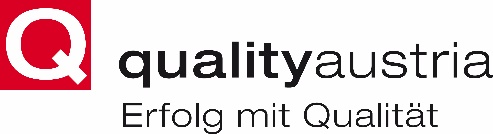 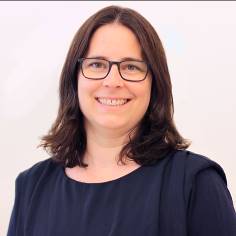 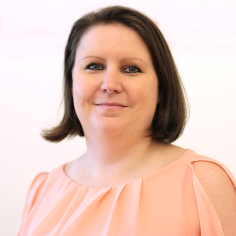 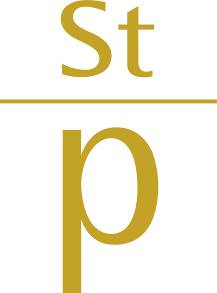 Mag. Nicole Mayer, MSc.Business Development 
Unternehmensqualität nicole.mayer@qualityaustria.comTel.: +43 1 274 87 47-120Manuela Eigelsreiter, MAOperations 
Unternehmensqualität manuela.eigelsreiter@qualityaustria.comTel.: +43 1 274 87 47-125Staatspreis Unternehmensqualitätdes Bundesministeriums für Arbeit und Wirtschaftwww.staatspreis.comQuality Austria Trainings, Zertifizierungs 
und Begutachtungs GmbHMag. Nicole Mayer, MSc.Business Development 
Unternehmensqualität nicole.mayer@qualityaustria.comTel.: +43 1 274 87 47-120Manuela Eigelsreiter, MAOperations 
Unternehmensqualität manuela.eigelsreiter@qualityaustria.comTel.: +43 1 274 87 47-125Staatspreis Unternehmensqualitätdes Bundesministeriums für Arbeit und Wirtschaftwww.staatspreis.comHeadquartersZelinkagasse 10/3, 1010 WienMag. Nicole Mayer, MSc.Business Development 
Unternehmensqualität nicole.mayer@qualityaustria.comTel.: +43 1 274 87 47-120Manuela Eigelsreiter, MAOperations 
Unternehmensqualität manuela.eigelsreiter@qualityaustria.comTel.: +43 1 274 87 47-125Staatspreis Unternehmensqualitätdes Bundesministeriums für Arbeit und Wirtschaftwww.staatspreis.comwww.staatspreis.com 
www.qualityaustria.com
Mag. Nicole Mayer, MSc.Business Development 
Unternehmensqualität nicole.mayer@qualityaustria.comTel.: +43 1 274 87 47-120Manuela Eigelsreiter, MAOperations 
Unternehmensqualität manuela.eigelsreiter@qualityaustria.comTel.: +43 1 274 87 47-125Staatspreis Unternehmensqualitätdes Bundesministeriums für Arbeit und Wirtschaftwww.staatspreis.comMag. Nicole Mayer, MSc.Business Development 
Unternehmensqualität nicole.mayer@qualityaustria.comTel.: +43 1 274 87 47-120Manuela Eigelsreiter, MAOperations 
Unternehmensqualität manuela.eigelsreiter@qualityaustria.comTel.: +43 1 274 87 47-125Staatspreis Unternehmensqualitätdes Bundesministeriums für Arbeit und Wirtschaftwww.staatspreis.com© 2024 Quality Austria: Nachdruck und Vervielfältigung, auch auszugsweise, nur mit schriftlicher Genehmigung der Quality Austria.© 2024 Quality Austria: Nachdruck und Vervielfältigung, auch auszugsweise, nur mit schriftlicher Genehmigung der Quality Austria.